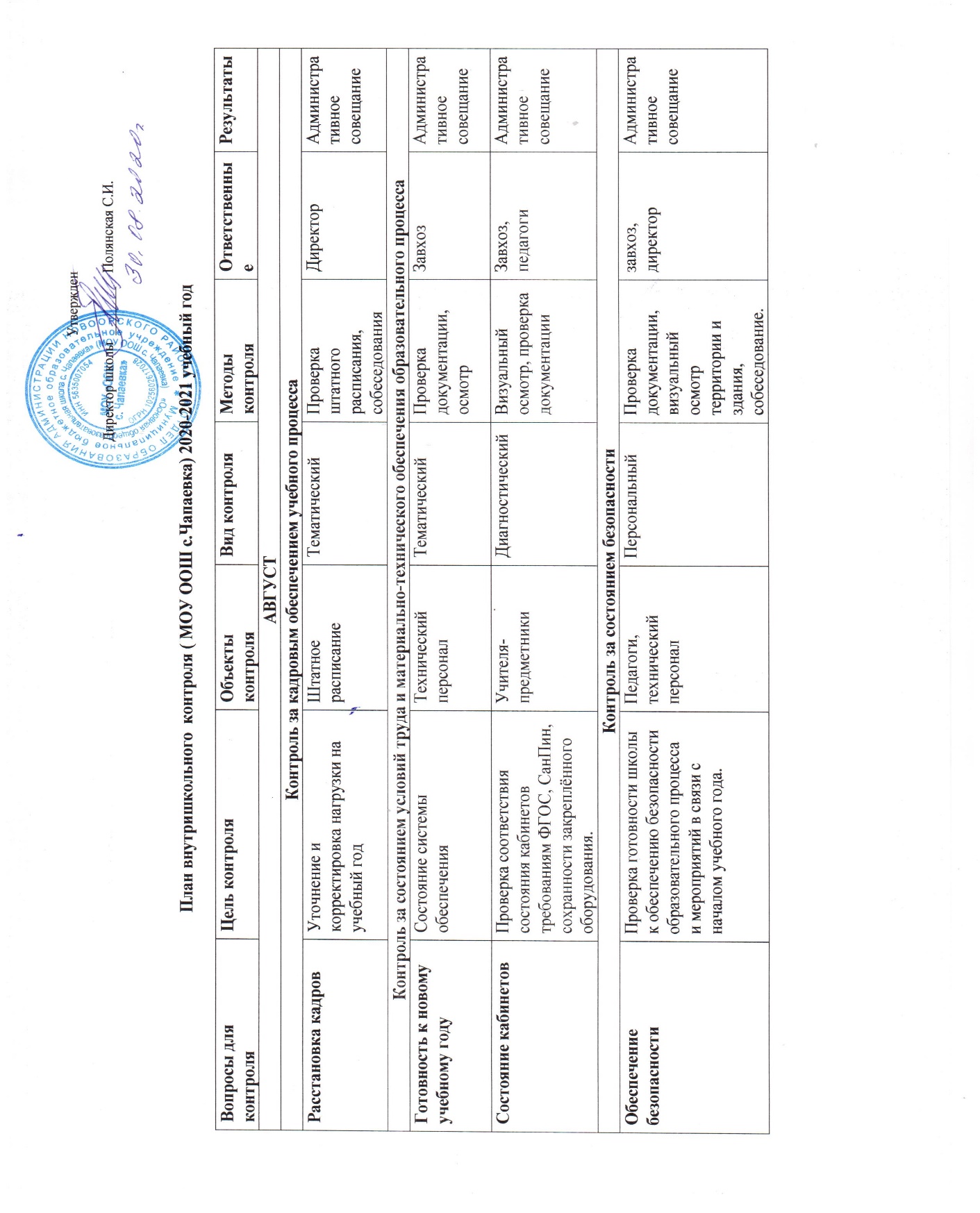 План внутришкольного  контроля ( МОУ ООШ с.Чапаевка) 2020-2021 учебный год Вопросы дляконтроляЦель контроляОбъекты контроляВид контроляМетоды контроляОтветственные Результаты АВГУСТАВГУСТАВГУСТАВГУСТАВГУСТАВГУСТАВГУСТКонтроль за кадровым обеспечением учебного процессаКонтроль за кадровым обеспечением учебного процессаКонтроль за кадровым обеспечением учебного процессаКонтроль за кадровым обеспечением учебного процессаКонтроль за кадровым обеспечением учебного процессаКонтроль за кадровым обеспечением учебного процессаКонтроль за кадровым обеспечением учебного процессаРасстановка кадров Уточнение икорректировка нагрузки научебный годШтатноерасписаниеТематическийПроверкаштатногорасписания,собеседованияДиректорАдминистративное совещаниеКонтроль за состоянием условий труда и материально-технического обеспечения образовательного процессаКонтроль за состоянием условий труда и материально-технического обеспечения образовательного процессаКонтроль за состоянием условий труда и материально-технического обеспечения образовательного процессаКонтроль за состоянием условий труда и материально-технического обеспечения образовательного процессаКонтроль за состоянием условий труда и материально-технического обеспечения образовательного процессаКонтроль за состоянием условий труда и материально-технического обеспечения образовательного процессаКонтроль за состоянием условий труда и материально-технического обеспечения образовательного процессаГотовность к новомуучебному годуСостояние системыобеспеченияТехнический персоналТематическийПроверка документации, осмотрЗавхозАдминистративное совещаниеСостояние кабинетов Проверка соответствиясостояния кабинетов требованиям ФГОС, СанПин,сохранности закреплённогооборудования.Учителя-предметникиДиагностическийВизуальный осмотр, проверка документацииЗавхоз, педагогиАдминистративное совещаниеКонтроль за состоянием безопасностиКонтроль за состоянием безопасностиКонтроль за состоянием безопасностиКонтроль за состоянием безопасностиКонтроль за состоянием безопасностиКонтроль за состоянием безопасностиКонтроль за состоянием безопасностиОбеспечениебезопасностиПроверка готовности школык обеспечению безопасностиобразовательного процессаи мероприятий в связи сначалом учебного года.Педагоги, технический персоналПерсональныйПроверкадокументации,визуальный осмотртерритории издания,собеседование.завхоз, директорАдминистративное совещаниеСЕНТЯБРЬСЕНТЯБРЬСЕНТЯБРЬСЕНТЯБРЬСЕНТЯБРЬСЕНТЯБРЬСЕНТЯБРЬСЕНТЯБРЬСЕНТЯБРЬСЕНТЯБРЬСЕНТЯБРЬСЕНТЯБРЬСЕНТЯБРЬСЕНТЯБРЬКонтроль за выполнением всеобучаКонтроль за выполнением всеобучаКонтроль за выполнением всеобучаКонтроль за выполнением всеобучаКонтроль за выполнением всеобучаКонтроль за выполнением всеобучаКонтроль за выполнением всеобучаКонтроль за выполнением всеобучаКонтроль за выполнением всеобучаКонтроль за выполнением всеобучаКонтроль за выполнением всеобучаКонтроль за выполнением всеобучаКонтроль за выполнением всеобучаКонтроль за выполнением всеобучаМониторинг охвата всеобучем. Комплектование классов. Мониторинг охвата всеобучем. Комплектование классов. Мониторинг охвата всеобучем. Комплектование классов. Анализ работы классных руководителей поохвату учебой всехучащихся Анализ работы классных руководителей поохвату учебой всехучащихся Классные руководителиКлассные руководителиТематический Тематический Анализ отчетов,кл. рук.Анализ отчетов,кл. рук.зам.директора по УВРзам.директора по УВРАдминистративное совещаниеКомплектование заявок на курсовуюподготовку учителейКомплектование заявок на курсовуюподготовку учителейКомплектование заявок на курсовуюподготовку учителейОрганизация курсовойсистемыОрганизация курсовойсистемыУчителя Учителя ТематическийТематическийАнализ курсовой подготовкиАнализ курсовой подготовкиЗам.директора по УВРЗам.директора по УВРСправкаКомплектование классов обучающихся с ОВЗКомплектование классов обучающихся с ОВЗКомплектование классов обучающихся с ОВЗАнализ работы классных  руководителей поохвату учебой всехучащихся Анализ работы классных  руководителей поохвату учебой всехучащихся Классные руководителиКлассные руководителиТематический Тематический Анализ справок ПМПКАнализ справок ПМПКЗам.директора по УВРЗам.директора по УВРСправкаРабота с одаренными детьмиРабота с одаренными детьмиРабота с одаренными детьмиРабота с одаренными детьмиРабота с одаренными детьмиРабота с одаренными детьмиРабота с одаренными детьмиРабота с одаренными детьмиРабота с одаренными детьмиРабота с одаренными детьмиРабота с одаренными детьмиРабота с одаренными детьмиРабота с одаренными детьмиРабота с одаренными детьмиОрганизация работы с одаренными детьмиОрганизация работы с одаренными детьмиОрганизация работы с одаренными детьмиМетодика «Уровень одареннности»Методика «Уровень одареннности»Обучающиеся      1-9 классовОбучающиеся      1-9 классовДиагностическийДиагностическийПроведение методикиПроведение методикиПедагог - психологПедагог - психологСправкаКонтроль за состоянием преподавания учебных предметовКонтроль за состоянием преподавания учебных предметовКонтроль за состоянием преподавания учебных предметовКонтроль за состоянием преподавания учебных предметовКонтроль за состоянием преподавания учебных предметовКонтроль за состоянием преподавания учебных предметовКонтроль за состоянием преподавания учебных предметовКонтроль за состоянием преподавания учебных предметовКонтроль за состоянием преподавания учебных предметовКонтроль за состоянием преподавания учебных предметовКонтроль за состоянием преподавания учебных предметовКонтроль за состоянием преподавания учебных предметовКонтроль за состоянием преподавания учебных предметовКонтроль за состоянием преподавания учебных предметовВходныеконтрольные работы по графику РЦРО Входныеконтрольные работы по графику РЦРО Входныеконтрольные работы по графику РЦРО Проверка уровня  знаний учащихся русскому языку иматематике Проверка уровня  знаний учащихся русскому языку иматематике Учащиеся 4-9 классовУчащиеся 4-9 классовТематическийТематическийКонтрольныеработыКонтрольныеработыЗам.директора по УВРЗам.директора по УВРЗаседание ШМОПроведение работ над ошибкамиПроведение работ над ошибкамиПроведение работ над ошибкамиАнализ сделанных ошибок при проведении контрольных работ по русскому языку и математикеАнализ сделанных ошибок при проведении контрольных работ по русскому языку и математикеУчащиеся 4-9классовУчащиеся 4-9классовАдминистра-тивныйАдминистра-тивныйРабота над ошибка при проведении контрольных работРабота над ошибка при проведении контрольных работЗам.директора по УВР, педагогиЗам.директора по УВР, педагогиПротокол МОПроведение внешней оценки качества образованияПроведение внешней оценки качества образованияПроведение внешней оценки качества образованияВыявление уровня сформированности УУД у учащихсяВыявление уровня сформированности УУД у учащихсяОбучающиеся 5 классаОбучающиеся 5 классаПерсональный Персональный Проведение контрольных работПроведение контрольных работЗам.директора по УВР, педагогиЗам.директора по УВР, педагогиСправкаПроведение работ над ошибкамиПроведение работ над ошибкамиПроведение работ над ошибкамиАнализ сделанных ошибок при проведении контрольной работыАнализ сделанных ошибок при проведении контрольной работыУчащиеся 5 классаУчащиеся 5 классаАдминистра-тивныйАдминистра-тивныйРабота над ошибка при проведении контрольной работыРабота над ошибка при проведении контрольной работыЗам.директора по УВР, педагогиЗам.директора по УВР, педагогиАдминистративное совещаниеКонтроль за выполнением домашних заданий обучающимисяКонтроль за выполнением домашних заданий обучающимисяКонтроль за выполнением домашних заданий обучающимисяСистемность и качество выполнения домашних заданий обучающимися 2-9 классовСистемность и качество выполнения домашних заданий обучающимися 2-9 классовУчащиеся 2-9 классовУчащиеся 2-9 классовАдминистра-тивныйАдминистра-тивныйПроверка тетрадей, дневников, классных журналовПроверка тетрадей, дневников, классных журналовАдминистрацияАдминистрацияАдминистративное совещаниеКонтроль за школьной документациейКонтроль за школьной документациейКонтроль за школьной документациейКонтроль за школьной документациейКонтроль за школьной документациейКонтроль за школьной документациейКонтроль за школьной документациейКонтроль за школьной документациейКонтроль за школьной документациейКонтроль за школьной документациейКонтроль за школьной документациейКонтроль за школьной документациейКонтроль за школьной документациейКонтроль за школьной документациейПроверка классных журналов ( электронных) Проверка классных журналов ( электронных) Проверка классных журналов ( электронных) Проверка правильностиоформления классныхжурналовПроверка правильностиоформления классныхжурналовЖурналы 1-9классовЖурналы 1-9классовТематическийТематическийПроверка журналовПроверка журналовЗам.директора по УВРЗам.директора по УВРСправка, приказ Утверждение КТПУтверждение КТПУтверждение КТППроверка КТП, рабочих программПроверка КТП, рабочих программКТП, рабочие программы по предметам 1-9 классовКТП, рабочие программы по предметам 1-9 классовПерсональныйПерсональныйПроверка КТП, рабочих программПроверка КТП, рабочих программЗам.директора по УВРЗам.директора по УВРсправкаПроверка журналов доп.образования, кружков, секций, внеурочной деятельностиПроверка журналов доп.образования, кружков, секций, внеурочной деятельностиПроверка журналов доп.образования, кружков, секций, внеурочной деятельностиПроверка правильностиоформленияПроверка правильностиоформленияЖурналы доп.образования, кружков, секций, внеурочной деятельностиЖурналы доп.образования, кружков, секций, внеурочной деятельностиТематическийТематическийПроверка журналовПроверка журналовЗам.директора по УВР, старший  вожатыйЗам.директора по УВР, старший  вожатыйсправкаСоставление ИОМовСоставление ИОМовСоставление ИОМовПроверка правильности составления индивидуальных образовательных маршрутовПроверка правильности составления индивидуальных образовательных маршрутовИндивидуальные образовательные маршрутыИндивидуальные образовательные маршрутыПерсональный Персональный Проверка ИОМовПроверка ИОМовЗам директора по УВРЗам директора по УВРсправкаКонтроль за состоянием воспитательной работыКонтроль за состоянием воспитательной работыКонтроль за состоянием воспитательной работыКонтроль за состоянием воспитательной работыКонтроль за состоянием воспитательной работыКонтроль за состоянием воспитательной работыКонтроль за состоянием воспитательной работыКонтроль за состоянием воспитательной работыКонтроль за состоянием воспитательной работыКонтроль за состоянием воспитательной работыКонтроль за состоянием воспитательной работыКонтроль за состоянием воспитательной работыКонтроль за состоянием воспитательной работыКонтроль за состоянием воспитательной работыПроверкавоспитательныхпланов классных руководителейПроверкавоспитательныхпланов классных руководителейПроверкавоспитательныхпланов классных руководителейСоответствиедокументации единымтребованиям.Соответствиедокументации единымтребованиям.Планывоспитательнойработы классных руководителей1-9 классовПланывоспитательнойработы классных руководителей1-9 классовТематический Тематический Проверка планов воспитательной работыПроверка планов воспитательной работыЗам.директора поУВР, старшый вожатыйЗам.директора поУВР, старшый вожатыйсправкаКонтроль за состоянием условий труда и материально-технического обеспечения образовательного процессаКонтроль за состоянием условий труда и материально-технического обеспечения образовательного процессаКонтроль за состоянием условий труда и материально-технического обеспечения образовательного процессаКонтроль за состоянием условий труда и материально-технического обеспечения образовательного процессаКонтроль за состоянием условий труда и материально-технического обеспечения образовательного процессаКонтроль за состоянием условий труда и материально-технического обеспечения образовательного процессаКонтроль за состоянием условий труда и материально-технического обеспечения образовательного процессаКонтроль за состоянием условий труда и материально-технического обеспечения образовательного процессаКонтроль за состоянием условий труда и материально-технического обеспечения образовательного процессаКонтроль за состоянием условий труда и материально-технического обеспечения образовательного процессаКонтроль за состоянием условий труда и материально-технического обеспечения образовательного процессаКонтроль за состоянием условий труда и материально-технического обеспечения образовательного процессаКонтроль за состоянием условий труда и материально-технического обеспечения образовательного процессаКонтроль за состоянием условий труда и материально-технического обеспечения образовательного процессаОбеспеченность учебниками. Своевременный приём и выдача учебниковОбеспеченность учебниками. Своевременный приём и выдача учебниковОбеспеченность учебниками. Своевременный приём и выдача учебниковПроверка укомплектованности учебниками на начало учебного годаПроверка укомплектованности учебниками на начало учебного годаУчебный фондУчебный фондТематический Тематический Проверка Проверка БиблиотекарьБиблиотекарьАдминистративное совещаниеКонтроль за состоянием безопасностиКонтроль за состоянием безопасностиКонтроль за состоянием безопасностиКонтроль за состоянием безопасностиКонтроль за состоянием безопасностиКонтроль за состоянием безопасностиКонтроль за состоянием безопасностиКонтроль за состоянием безопасностиКонтроль за состоянием безопасностиКонтроль за состоянием безопасностиКонтроль за состоянием безопасностиКонтроль за состоянием безопасностиКонтроль за состоянием безопасностиКонтроль за состоянием безопасностиГотовность к ЧС Готовность к ЧС Готовность к ЧС Проведение тренировок,эвакуации Проведение тренировок,эвакуации Сформированность навыков реагированияСформированность навыков реагированияТематический Тематический Совершенств.навыковреагирования Совершенств.навыковреагирования завхоз завхоз Административное совещаниеПожарнаябезопасность,электробезопасностьПожарнаябезопасность,электробезопасностьПожарнаябезопасность,электробезопасностьКонтроль пожарнойбезопасности иэлектробезопасностипомещенийКонтроль пожарнойбезопасности иэлектробезопасностипомещенийСоблюдение ТБСоблюдение ТБТематический Тематический Визуальный осмотрВизуальный осмотрзавхоззавхозИнформационная справкаРабота школы  по профилактике ДТПРабота школы  по профилактике ДТПРабота школы  по профилактике ДТППроверка планов профилактических мероприятийПроверка планов профилактических мероприятийСоблюдение ПДДСоблюдение ПДДТематический Тематический Анализ Анализ Зам.директора по УВР, старшая вожатая, классные руководителиЗам.директора по УВР, старшая вожатая, классные руководителиАдминистративное совещаниеКонтроль за сохранением здоровья обучающихсяКонтроль за сохранением здоровья обучающихсяКонтроль за сохранением здоровья обучающихсяКонтроль за сохранением здоровья обучающихсяКонтроль за сохранением здоровья обучающихсяКонтроль за сохранением здоровья обучающихсяКонтроль за сохранением здоровья обучающихсяКонтроль за сохранением здоровья обучающихсяКонтроль за сохранением здоровья обучающихсяКонтроль за сохранением здоровья обучающихсяКонтроль за сохранением здоровья обучающихсяКонтроль за сохранением здоровья обучающихсяКонтроль за сохранением здоровья обучающихсяКонтроль за сохранением здоровья обучающихсяОрганизацияпитания учащихсяОрганизацияпитания учащихсяОрганизацияпитания учащихсяПроверка работы классныхруководителей поорганизации питанияучащихсяПроверка работы классныхруководителей поорганизации питанияучащихсяКлассныеруководители1-9 классовКлассныеруководители1-9 классовТематическийТематическийСобеседование скласснымируководителямиСобеседование скласснымируководителямиДиректор, классные руководителиДиректор, классные руководителиАдминистративное совещаниеОКТЯБРЬОКТЯБРЬОКТЯБРЬОКТЯБРЬОКТЯБРЬОКТЯБРЬОКТЯБРЬОКТЯБРЬОКТЯБРЬОКТЯБРЬОКТЯБРЬОКТЯБРЬОКТЯБРЬОКТЯБРЬОКТЯБРЬКонтроль за состоянием преподавания учебных предметовКонтроль за состоянием преподавания учебных предметовКонтроль за состоянием преподавания учебных предметовКонтроль за состоянием преподавания учебных предметовКонтроль за состоянием преподавания учебных предметовКонтроль за состоянием преподавания учебных предметовКонтроль за состоянием преподавания учебных предметовКонтроль за состоянием преподавания учебных предметовКонтроль за состоянием преподавания учебных предметовКонтроль за состоянием преподавания учебных предметовКонтроль за состоянием преподавания учебных предметовКонтроль за состоянием преподавания учебных предметовКонтроль за состоянием преподавания учебных предметовКонтроль за состоянием преподавания учебных предметовКонтроль за состоянием преподавания учебных предметовМониторинг техники чтения 2-4 классовВыявление уровня сформированности умений и навыков правильного и осознанного чтения Выявление уровня сформированности умений и навыков правильного и осознанного чтения Выявление уровня сформированности умений и навыков правильного и осознанного чтения Обучающиеся 1-9 классовОбучающиеся 1-9 классовТематический Тематический Контрольное чтение Контрольное чтение Зам.директора по УВР, библиотекарь Зам.директора по УВР, библиотекарь справкасправкасправкаАнализ итогов первой четверти учебного годаКачество знаний учащихся 2-9 классовКачество знаний учащихся 2-9 классовКачество знаний учащихся 2-9 классовПедагогиПедагогиТематическийТематическийОтчеты классных руководителейОтчеты классных руководителейЗам.директора по УВРЗам.директора по УВРАдминистративное совещаниеАдминистративное совещаниеАдминистративное совещаниеКонтроль за школьной документациейКонтроль за школьной документациейКонтроль за школьной документациейКонтроль за школьной документациейКонтроль за школьной документациейКонтроль за школьной документациейКонтроль за школьной документациейКонтроль за школьной документациейКонтроль за школьной документациейКонтроль за школьной документациейКонтроль за школьной документациейКонтроль за школьной документациейКонтроль за школьной документациейКонтроль за школьной документациейКонтроль за школьной документациейПроверка дневниковучащихся классовПроверка дневниковучащихся классовСоблюдение единыхтребований к ведениюдневниковСоблюдение единыхтребований к ведениюдневниковДневники обучающихся 1-9 клДневники обучающихся 1-9 клТематический Тематический Проверка дневниковПроверка дневниковЗам.директора по УВРЗам.директора по УВРсправкасправкасправкаСостояние личныхдел учащихсяСостояние личныхдел учащихсяПроверить работу классных руководителей по оформлению личных делПроверить работу классных руководителей по оформлению личных делЛичные делаучащихся  1-9 классовЛичные делаучащихся  1-9 классовПерсональныйПерсональныйПроверка личных делПроверка личных делЗам.директора по УВРЗам.директора по УВРсправкасправкасправкаПроверка классных журналов Проверка классных журналов Проверка  выставления четвертных оценокПроверка  выставления четвертных оценокЖурналы 1-9классовЖурналы 1-9классовТематическийТематическийПроверка журналовПроверка журналовЗам.директора по УВРЗам.директора по УВРАдминистративное совещаниеАдминистративное совещаниеАдминистративное совещаниеКонтроль за состоянием работы с одарёнными обучающимисяКонтроль за состоянием работы с одарёнными обучающимисяКонтроль за состоянием работы с одарёнными обучающимисяКонтроль за состоянием работы с одарёнными обучающимисяКонтроль за состоянием работы с одарёнными обучающимисяКонтроль за состоянием работы с одарёнными обучающимисяКонтроль за состоянием работы с одарёнными обучающимисяКонтроль за состоянием работы с одарёнными обучающимисяКонтроль за состоянием работы с одарёнными обучающимисяКонтроль за состоянием работы с одарёнными обучающимисяКонтроль за состоянием работы с одарёнными обучающимисяКонтроль за состоянием работы с одарёнными обучающимисяКонтроль за состоянием работы с одарёнными обучающимисяКонтроль за состоянием работы с одарёнными обучающимисяКонтроль за состоянием работы с одарёнными обучающимисяКонтрольподготовки и проведенияолимпиадКонтрольподготовки и проведенияолимпиадАнализ плановАнализ плановУчителя-предметникиУчителя-предметникиТематический Тематический Проверка проведения школьных олимпиадПроверка проведения школьных олимпиадЗам.директора по УВРЗам.директора по УВРСправкаСправкаСправкаИтоги  школьного этапа Всероссийской  . Итоги  школьного этапа Всероссийской  . Анализ итогов. Организация участия в муниципальном этапеАнализ итогов. Организация участия в муниципальном этапеИтоги школьного этапа олимпиадыИтоги школьного этапа олимпиадыТематический Тематический Анализ итоговАнализ итоговЗам.директора по УВРЗам.директора по УВРАдминистративное совещаниеАдминистративное совещаниеАдминистративное совещаниеНОЯБРЬНОЯБРЬНОЯБРЬНОЯБРЬНОЯБРЬНОЯБРЬНОЯБРЬКонтроль за выполнением всеобучаКонтроль за выполнением всеобучаКонтроль за выполнением всеобучаКонтроль за выполнением всеобучаКонтроль за выполнением всеобучаКонтроль за выполнением всеобучаКонтроль за выполнением всеобучаПосещаемостьуроков учащимисяАнализ причин пропусковуроковУчащиеся5-9-х классовТематический Наблюдение, анализклассного журналаЗам.директора по УВРсправкаКонтроль за состоянием преподавания учебных предметовКонтроль за состоянием преподавания учебных предметовКонтроль за состоянием преподавания учебных предметовКонтроль за состоянием преподавания учебных предметовКонтроль за состоянием преподавания учебных предметовКонтроль за состоянием преподавания учебных предметовКонтроль за состоянием преподавания учебных предметовСанитарно-гигиенический режим и  техника безопасности на уроках физкультуры в 5-9 классахКонтроль соблюдения гигиены и  ТБна уроках Буранков П.Н.ПерсональныйПосещение уроков, проверка документацииДиректор школысправкаФормирование ИКТ-компетентности в основной школеИзучение уровняпреподаванияУчителя 5-9 классовПерсональныйПосещение уроковЗам.директора по УВРАдминистративное совещаниеВнутришкольный мониторингКонтроль результатов обучающихся по освоению ООП НОО, ООО: личностным, метапредметным Обучающиеся 2-4 классовПерсональный Посещение уроков или проведение срезаЗам директора по УВРСправкаКонтроль за школьной документациейКонтроль за школьной документациейКонтроль за школьной документациейКонтроль за школьной документациейКонтроль за школьной документациейКонтроль за школьной документациейКонтроль за школьной документациейПроверка классныхжурналовПроверка правильности и своевременностизаполнения журналовКлассные журналы 1-9 классовТематический Проверка журналовЗам.директора по УВРАдминистративное совещаниеПроверка рабочих тетрадей учащихся 4 классаПроверка соблюдения единого орфографического режима в тетрадях Рабочие тетради по математике, русскому языкуТематический Проверка тетрадейЗам.директора по УВРАдминистративное совещаниеКонтроль за состоянием работы с одарёнными обучающимисяКонтроль за состоянием работы с одарёнными обучающимисяКонтроль за состоянием работы с одарёнными обучающимисяКонтроль за состоянием работы с одарёнными обучающимисяКонтроль за состоянием работы с одарёнными обучающимисяКонтроль за состоянием работы с одарёнными обучающимисяКонтроль за состоянием работы с одарёнными обучающимисяИтоги  школьного этапа Всероссийской и областной олимпиады школьников. Анализ итогов. Организация участия в муниципальном этапеИтоги школьного этапа олимпиады 4-9 классовТематический Анализ итоговЗам.директора по УВРСправка Контроль за состоянием воспитательной работыКонтроль за состоянием воспитательной работыКонтроль за состоянием воспитательной работыКонтроль за состоянием воспитательной работыКонтроль за состоянием воспитательной работыКонтроль за состоянием воспитательной работыКонтроль за состоянием воспитательной работыПроверкавоспитательныхпланов классных  руководителей Соответствиедокументации единымтребованиям.Планывоспитательнойработы классных руководителей 1-9 классовТематический Проверка планов воспитательной работыЗам.директора по УВР, старший  вожатыйАдминистративное совещаниеДЕКАБРЬДЕКАБРЬДЕКАБРЬДЕКАБРЬДЕКАБРЬДЕКАБРЬДЕКАБРЬДЕКАБРЬДЕКАБРЬДЕКАБРЬДЕКАБРЬДЕКАБРЬДЕКАБРЬДЕКАБРЬДЕКАБРЬДЕКАБРЬДЕКАБРЬДЕКАБРЬДЕКАБРЬДЕКАБРЬДЕКАБРЬДЕКАБРЬДЕКАБРЬДЕКАБРЬДЕКАБРЬДЕКАБРЬДЕКАБРЬДЕКАБРЬДЕКАБРЬДЕКАБРЬДЕКАБРЬДЕКАБРЬДЕКАБРЬДЕКАБРЬДЕКАБРЬДЕКАБРЬДЕКАБРЬДЕКАБРЬДЕКАБРЬДЕКАБРЬДЕКАБРЬДЕКАБРЬДЕКАБРЬДЕКАБРЬДЕКАБРЬДЕКАБРЬДЕКАБРЬДЕКАБРЬДЕКАБРЬДЕКАБРЬДЕКАБРЬКонтроль за выполнением всеобучаКонтроль за выполнением всеобучаКонтроль за выполнением всеобучаКонтроль за выполнением всеобучаКонтроль за выполнением всеобучаКонтроль за выполнением всеобучаКонтроль за выполнением всеобучаКонтроль за выполнением всеобучаКонтроль за выполнением всеобучаКонтроль за выполнением всеобучаКонтроль за выполнением всеобучаКонтроль за выполнением всеобучаКонтроль за выполнением всеобучаКонтроль за выполнением всеобучаКонтроль за выполнением всеобучаКонтроль за выполнением всеобучаКонтроль за выполнением всеобучаКонтроль за выполнением всеобучаКонтроль за выполнением всеобучаКонтроль за выполнением всеобучаКонтроль за выполнением всеобучаКонтроль за выполнением всеобучаКонтроль за выполнением всеобучаКонтроль за выполнением всеобучаКонтроль за выполнением всеобучаКонтроль за выполнением всеобучаКонтроль за выполнением всеобучаКонтроль за выполнением всеобучаКонтроль за выполнением всеобучаКонтроль за выполнением всеобучаКонтроль за выполнением всеобучаКонтроль за выполнением всеобучаКонтроль за выполнением всеобучаКонтроль за выполнением всеобучаКонтроль за выполнением всеобучаКонтроль за выполнением всеобучаКонтроль за выполнением всеобучаКонтроль за выполнением всеобучаКонтроль за выполнением всеобучаКонтроль за выполнением всеобучаКонтроль за выполнением всеобучаКонтроль за выполнением всеобучаКонтроль за выполнением всеобучаКонтроль за выполнением всеобучаКонтроль за выполнением всеобучаКонтроль за выполнением всеобучаКонтроль за выполнением всеобучаКонтроль за выполнением всеобучаКонтроль за выполнением всеобучаКонтроль за выполнением всеобучаКонтроль за выполнением всеобучаПосещаемостьуроков учащимисяПосещаемостьуроков учащимисяПосещаемостьуроков учащимисяПосещаемостьуроков учащимисяПосещаемостьуроков учащимисяПосещаемостьуроков учащимисяПосещаемостьуроков учащимисяАнализ причин пропусковуроковАнализ причин пропусковуроковАнализ причин пропусковуроковАнализ причин пропусковуроковАнализ причин пропусковуроковАнализ причин пропусковуроковУчащиеся1,3-4 классовУчащиеся1,3-4 классовУчащиеся1,3-4 классовУчащиеся1,3-4 классовУчащиеся1,3-4 классовУчащиеся1,3-4 классовУчащиеся1,3-4 классовУчащиеся1,3-4 классовТематический Тематический Тематический Тематический Тематический Тематический Тематический Тематический Тематический Наблюдение, анализклассного журналаНаблюдение, анализклассного журналаНаблюдение, анализклассного журналаНаблюдение, анализклассного журналаНаблюдение, анализклассного журналаНаблюдение, анализклассного журналаНаблюдение, анализклассного журналаДиректор Директор Директор Директор Директор Директор Директор Справка Справка Справка Справка Справка Справка Справка Контроль за состоянием преподавания учебных предметовКонтроль за состоянием преподавания учебных предметовКонтроль за состоянием преподавания учебных предметовКонтроль за состоянием преподавания учебных предметовКонтроль за состоянием преподавания учебных предметовКонтроль за состоянием преподавания учебных предметовКонтроль за состоянием преподавания учебных предметовКонтроль за состоянием преподавания учебных предметовКонтроль за состоянием преподавания учебных предметовКонтроль за состоянием преподавания учебных предметовКонтроль за состоянием преподавания учебных предметовКонтроль за состоянием преподавания учебных предметовКонтроль за состоянием преподавания учебных предметовКонтроль за состоянием преподавания учебных предметовКонтроль за состоянием преподавания учебных предметовКонтроль за состоянием преподавания учебных предметовКонтроль за состоянием преподавания учебных предметовКонтроль за состоянием преподавания учебных предметовКонтроль за состоянием преподавания учебных предметовКонтроль за состоянием преподавания учебных предметовКонтроль за состоянием преподавания учебных предметовКонтроль за состоянием преподавания учебных предметовКонтроль за состоянием преподавания учебных предметовКонтроль за состоянием преподавания учебных предметовКонтроль за состоянием преподавания учебных предметовКонтроль за состоянием преподавания учебных предметовКонтроль за состоянием преподавания учебных предметовКонтроль за состоянием преподавания учебных предметовКонтроль за состоянием преподавания учебных предметовКонтроль за состоянием преподавания учебных предметовКонтроль за состоянием преподавания учебных предметовКонтроль за состоянием преподавания учебных предметовКонтроль за состоянием преподавания учебных предметовКонтроль за состоянием преподавания учебных предметовКонтроль за состоянием преподавания учебных предметовКонтроль за состоянием преподавания учебных предметовКонтроль за состоянием преподавания учебных предметовКонтроль за состоянием преподавания учебных предметовКонтроль за состоянием преподавания учебных предметовКонтроль за состоянием преподавания учебных предметовКонтроль за состоянием преподавания учебных предметовКонтроль за состоянием преподавания учебных предметовКонтроль за состоянием преподавания учебных предметовКонтроль за состоянием преподавания учебных предметовКонтроль за состоянием преподавания учебных предметовКонтроль за состоянием преподавания учебных предметовКонтроль за состоянием преподавания учебных предметовКонтроль за состоянием преподавания учебных предметовКонтроль за состоянием преподавания учебных предметовКонтроль за состоянием преподавания учебных предметовКонтроль за состоянием преподавания учебных предметовПолугодовые контрольные работы Полугодовые контрольные работы Полугодовые контрольные работы Полугодовые контрольные работы Полугодовые контрольные работы Полугодовые контрольные работы Полугодовые контрольные работы Изучение уровня обученностиИзучение уровня обученностиИзучение уровня обученностиИзучение уровня обученностиИзучение уровня обученностиИзучение уровня обученностиОбучающиеся 4,7,8,9классовОбучающиеся 4,7,8,9классовОбучающиеся 4,7,8,9классовОбучающиеся 4,7,8,9классовОбучающиеся 4,7,8,9классовОбучающиеся 4,7,8,9классовОбучающиеся 4,7,8,9классовОбучающиеся 4,7,8,9классовТематическийТематическийТематическийТематическийТематическийТематическийТематическийТематическийТематическийКонтрольные работыКонтрольные работыКонтрольные работыКонтрольные работыКонтрольные работыКонтрольные работыКонтрольные работыЗам.директора по УВРЗам.директора по УВРЗам.директора по УВРЗам.директора по УВРЗам.директора по УВРЗам.директора по УВРЗам.директора по УВРСправка руководителя ШМОСправка руководителя ШМОСправка руководителя ШМОСправка руководителя ШМОСправка руководителя ШМОСправка руководителя ШМОСправка руководителя ШМОПроведение работ над ошибкамиПроведение работ над ошибкамиПроведение работ над ошибкамиПроведение работ над ошибкамиПроведение работ над ошибкамиПроведение работ над ошибкамиПроведение работ над ошибкамиАнализ сделанных ошибок при проведении полугодовых контрольных работАнализ сделанных ошибок при проведении полугодовых контрольных работАнализ сделанных ошибок при проведении полугодовых контрольных работАнализ сделанных ошибок при проведении полугодовых контрольных работАнализ сделанных ошибок при проведении полугодовых контрольных работАнализ сделанных ошибок при проведении полугодовых контрольных работУчащиеся 4,7,8,9классовУчащиеся 4,7,8,9классовУчащиеся 4,7,8,9классовУчащиеся 4,7,8,9классовУчащиеся 4,7,8,9классовУчащиеся 4,7,8,9классовУчащиеся 4,7,8,9классовУчащиеся 4,7,8,9классовАдминистра-тивныйАдминистра-тивныйАдминистра-тивныйАдминистра-тивныйАдминистра-тивныйАдминистра-тивныйАдминистра-тивныйАдминистра-тивныйАдминистра-тивныйРабота над ошибка при проведении полугодовых контрольных работРабота над ошибка при проведении полугодовых контрольных работРабота над ошибка при проведении полугодовых контрольных работРабота над ошибка при проведении полугодовых контрольных работРабота над ошибка при проведении полугодовых контрольных работРабота над ошибка при проведении полугодовых контрольных работРабота над ошибка при проведении полугодовых контрольных работЗам.директора по УВР, педагогиЗам.директора по УВР, педагогиЗам.директора по УВР, педагогиЗам.директора по УВР, педагогиЗам.директора по УВР, педагогиЗам.директора по УВР, педагогиЗам.директора по УВР, педагогиПротокол МОПротокол МОПротокол МОПротокол МОПротокол МОПротокол МОПротокол МООтчет о выполнении программ ФГОС ООООтчет о выполнении программ ФГОС ООООтчет о выполнении программ ФГОС ООООтчет о выполнении программ ФГОС ООООтчет о выполнении программ ФГОС ООООтчет о выполнении программ ФГОС ООООтчет о выполнении программ ФГОС ОООАнализ работы учителейАнализ работы учителейАнализ работы учителейАнализ работы учителейАнализ работы учителейАнализ работы учителейУчителя 5-9  классовУчителя 5-9  классовУчителя 5-9  классовУчителя 5-9  классовУчителя 5-9  классовУчителя 5-9  классовУчителя 5-9  классовУчителя 5-9  классовПерсональныйПерсональныйПерсональныйПерсональныйПерсональныйПерсональныйПерсональныйПерсональныйПерсональныйАнализ работыАнализ работыАнализ работыАнализ работыАнализ работыАнализ работыАнализ работыЗам.директора по УВРЗам.директора по УВРЗам.директора по УВРЗам.директора по УВРЗам.директора по УВРЗам.директора по УВРЗам.директора по УВРсправкасправкасправкасправкасправкасправкасправкаВнутришкольный мониторингВнутришкольный мониторингВнутришкольный мониторингВнутришкольный мониторингВнутришкольный мониторингВнутришкольный мониторингВнутришкольный мониторингКонтроль результатов обучающихся по освоению ООП НОО, ООО: личностным, метапредметным Контроль результатов обучающихся по освоению ООП НОО, ООО: личностным, метапредметным Контроль результатов обучающихся по освоению ООП НОО, ООО: личностным, метапредметным Контроль результатов обучающихся по освоению ООП НОО, ООО: личностным, метапредметным Контроль результатов обучающихся по освоению ООП НОО, ООО: личностным, метапредметным Контроль результатов обучающихся по освоению ООП НОО, ООО: личностным, метапредметным Обучающиеся 5-9 классовОбучающиеся 5-9 классовОбучающиеся 5-9 классовОбучающиеся 5-9 классовОбучающиеся 5-9 классовОбучающиеся 5-9 классовОбучающиеся 5-9 классовОбучающиеся 5-9 классовПерсональный Персональный Персональный Персональный Персональный Персональный Персональный Персональный Персональный Посещение уроков или проведение срезаПосещение уроков или проведение срезаПосещение уроков или проведение срезаПосещение уроков или проведение срезаПосещение уроков или проведение срезаПосещение уроков или проведение срезаПосещение уроков или проведение срезаЗам директора по УВРЗам директора по УВРЗам директора по УВРЗам директора по УВРЗам директора по УВРЗам директора по УВРЗам директора по УВРСправкаСправкаСправкаСправкаСправкаСправкаСправкаКонтроль за преподаванием обществознания в 9 классеКонтроль за преподаванием обществознания в 9 классеКонтроль за преподаванием обществознания в 9 классеКонтроль за преподаванием обществознания в 9 классеКонтроль за преподаванием обществознания в 9 классеКонтроль за преподаванием обществознания в 9 классеКонтроль за преподаванием обществознания в 9 классеИзучение  уровняпреподавания предмета иуровня ЗУН учащихся, проверка документацииИзучение  уровняпреподавания предмета иуровня ЗУН учащихся, проверка документацииИзучение  уровняпреподавания предмета иуровня ЗУН учащихся, проверка документацииИзучение  уровняпреподавания предмета иуровня ЗУН учащихся, проверка документацииИзучение  уровняпреподавания предмета иуровня ЗУН учащихся, проверка документацииИзучение  уровняпреподавания предмета иуровня ЗУН учащихся, проверка документацииУчитель обществознания.Учащиеся 9 класса.Учитель обществознания.Учащиеся 9 класса.Учитель обществознания.Учащиеся 9 класса.Учитель обществознания.Учащиеся 9 класса.Учитель обществознания.Учащиеся 9 класса.Учитель обществознания.Учащиеся 9 класса.Учитель обществознания.Учащиеся 9 класса.Учитель обществознания.Учащиеся 9 класса.Персональный Персональный Персональный Персональный Персональный Персональный Персональный Персональный Анализ уроковАнализ уроковАнализ уроковАнализ уроковЗам. директора по УВР, директор школыЗам. директора по УВР, директор школыЗам. директора по УВР, директор школыЗам. директора по УВР, директор школыЗам. директора по УВР, директор школыЗам. директора по УВР, директор школыЗам. директора по УВР, директор школысправкасправкасправкасправкасправкасправкасправкасправкасправкаКонтроль за школьной документациейКонтроль за школьной документациейКонтроль за школьной документациейКонтроль за школьной документациейКонтроль за школьной документациейКонтроль за школьной документациейКонтроль за школьной документациейКонтроль за школьной документациейКонтроль за школьной документациейКонтроль за школьной документациейКонтроль за школьной документациейКонтроль за школьной документациейКонтроль за школьной документациейКонтроль за школьной документациейКонтроль за школьной документациейКонтроль за школьной документациейКонтроль за школьной документациейКонтроль за школьной документациейКонтроль за школьной документациейКонтроль за школьной документациейКонтроль за школьной документациейКонтроль за школьной документациейКонтроль за школьной документациейКонтроль за школьной документациейКонтроль за школьной документациейКонтроль за школьной документациейКонтроль за школьной документациейКонтроль за школьной документациейКонтроль за школьной документациейКонтроль за школьной документациейКонтроль за школьной документациейКонтроль за школьной документациейКонтроль за школьной документациейКонтроль за школьной документациейКонтроль за школьной документациейКонтроль за школьной документациейКонтроль за школьной документациейКонтроль за школьной документациейКонтроль за школьной документациейКонтроль за школьной документациейКонтроль за школьной документациейКонтроль за школьной документациейКонтроль за школьной документациейКонтроль за школьной документациейКонтроль за школьной документациейКонтроль за школьной документациейКонтроль за школьной документациейКонтроль за школьной документациейКонтроль за школьной документациейПроверка классных журналов Проверка классных журналов Проверка классных журналов Проверка классных журналов Проверка классных журналов Проверка классных журналов Проверка классных журналов Проверка  выставления четвертных, полугодовых оценокПроверка  выставления четвертных, полугодовых оценокПроверка  выставления четвертных, полугодовых оценокПроверка  выставления четвертных, полугодовых оценокПроверка  выставления четвертных, полугодовых оценокПроверка  выставления четвертных, полугодовых оценокЖурналы 1-9классовЖурналы 1-9классовЖурналы 1-9классовЖурналы 1-9классовЖурналы 1-9классовЖурналы 1-9классовЖурналы 1-9классовЖурналы 1-9классовТематическийТематическийТематическийТематическийТематическийТематическийТематическийТематическийТематическийТематическийПроверка журналовПроверка журналовЗам.директора по УВРЗам.директора по УВРЗам.директора по УВРЗам.директора по УВРЗам.директора по УВРЗам.директора по УВРЗам.директора по УВРсправкасправкасправкасправкасправкасправкасправкасправкасправкаКонтроль за состоянием безопасностиКонтроль за состоянием безопасностиКонтроль за состоянием безопасностиКонтроль за состоянием безопасностиКонтроль за состоянием безопасностиКонтроль за состоянием безопасностиКонтроль за состоянием безопасностиКонтроль за состоянием безопасностиКонтроль за состоянием безопасностиКонтроль за состоянием безопасностиКонтроль за состоянием безопасностиКонтроль за состоянием безопасностиКонтроль за состоянием безопасностиКонтроль за состоянием безопасностиКонтроль за состоянием безопасностиКонтроль за состоянием безопасностиКонтроль за состоянием безопасностиКонтроль за состоянием безопасностиКонтроль за состоянием безопасностиКонтроль за состоянием безопасностиКонтроль за состоянием безопасностиКонтроль за состоянием безопасностиКонтроль за состоянием безопасностиКонтроль за состоянием безопасностиКонтроль за состоянием безопасностиКонтроль за состоянием безопасностиКонтроль за состоянием безопасностиКонтроль за состоянием безопасностиКонтроль за состоянием безопасностиКонтроль за состоянием безопасностиКонтроль за состоянием безопасностиКонтроль за состоянием безопасностиКонтроль за состоянием безопасностиКонтроль за состоянием безопасностиКонтроль за состоянием безопасностиКонтроль за состоянием безопасностиКонтроль за состоянием безопасностиКонтроль за состоянием безопасностиКонтроль за состоянием безопасностиКонтроль за состоянием безопасностиКонтроль за состоянием безопасностиКонтроль за состоянием безопасностиКонтроль за состоянием безопасностиКонтроль за состоянием безопасностиКонтроль за состоянием безопасностиКонтроль за состоянием безопасностиКонтроль за состоянием безопасностиКонтроль за состоянием безопасностиКонтроль за состоянием безопасностиОбеспечениебезопасности жизни и здоровья учащихся науроках технологии Обеспечениебезопасности жизни и здоровья учащихся науроках технологии Обеспечениебезопасности жизни и здоровья учащихся науроках технологии Обеспечениебезопасности жизни и здоровья учащихся науроках технологии Обеспечениебезопасности жизни и здоровья учащихся науроках технологии Обеспечениебезопасности жизни и здоровья учащихся науроках технологии Обеспечениебезопасности жизни и здоровья учащихся науроках технологии Контроль соблюдения ТБна уроках технологии в 2-9 классахКонтроль соблюдения ТБна уроках технологии в 2-9 классахКонтроль соблюдения ТБна уроках технологии в 2-9 классахКонтроль соблюдения ТБна уроках технологии в 2-9 классахКонтроль соблюдения ТБна уроках технологии в 2-9 классахКонтроль соблюдения ТБна уроках технологии в 2-9 классах . Учителя начальных классов . Учителя начальных классов . Учителя начальных классов . Учителя начальных классов . Учителя начальных классов . Учителя начальных классов . Учителя начальных классов . Учителя начальных классовПредупредитель-ныйПредупредитель-ныйПредупредитель-ныйПредупредитель-ныйПредупредитель-ныйПредупредитель-ныйПредупредитель-ныйПредупредитель-ныйПредупредитель-ныйПредупредитель-ныйПосещение занятий,проверкадокументации,собеседованиеПосещение занятий,проверкадокументации,собеседованиеДиректор  Директор  Директор  Директор  Директор  Директор  Директор  Административное совещаниеАдминистративное совещаниеАдминистративное совещаниеАдминистративное совещаниеАдминистративное совещаниеАдминистративное совещаниеАдминистративное совещаниеАдминистративное совещаниеАдминистративное совещаниеОбеспечениебезопасности учащихся и персонала пищеблокаОбеспечениебезопасности учащихся и персонала пищеблокаОбеспечениебезопасности учащихся и персонала пищеблокаОбеспечениебезопасности учащихся и персонала пищеблокаОбеспечениебезопасности учащихся и персонала пищеблокаОбеспечениебезопасности учащихся и персонала пищеблокаОбеспечениебезопасности учащихся и персонала пищеблокаСоблюдение норм ТБ,пожарной безопасности вработе пищеблокаСоблюдение норм ТБ,пожарной безопасности вработе пищеблокаСоблюдение норм ТБ,пожарной безопасности вработе пищеблокаСоблюдение норм ТБ,пожарной безопасности вработе пищеблокаСоблюдение норм ТБ,пожарной безопасности вработе пищеблокаСоблюдение норм ТБ,пожарной безопасности вработе пищеблокаПерсоналпищеблокаПерсоналпищеблокаПерсоналпищеблокаПерсоналпищеблокаПерсоналпищеблокаПерсоналпищеблокаПерсоналпищеблокаПерсоналпищеблокаПредупредитель-ныйПредупредитель-ныйПредупредитель-ныйПредупредитель-ныйПредупредитель-ныйПредупредитель-ныйПредупредитель-ныйПредупредитель-ныйПредупредитель-ныйПредупредитель-ныйОсмотр, проверкадокументации.Осмотр, проверкадокументации.ЗавхозЗавхозЗавхозЗавхозЗавхозЗавхозЗавхозСправка Справка Справка Справка Справка Справка Справка Справка Справка Контроль за сохранением здоровья обучающихсяКонтроль за сохранением здоровья обучающихсяКонтроль за сохранением здоровья обучающихсяКонтроль за сохранением здоровья обучающихсяКонтроль за сохранением здоровья обучающихсяКонтроль за сохранением здоровья обучающихсяКонтроль за сохранением здоровья обучающихсяКонтроль за сохранением здоровья обучающихсяКонтроль за сохранением здоровья обучающихсяКонтроль за сохранением здоровья обучающихсяКонтроль за сохранением здоровья обучающихсяКонтроль за сохранением здоровья обучающихсяКонтроль за сохранением здоровья обучающихсяКонтроль за сохранением здоровья обучающихсяКонтроль за сохранением здоровья обучающихсяКонтроль за сохранением здоровья обучающихсяКонтроль за сохранением здоровья обучающихсяКонтроль за сохранением здоровья обучающихсяКонтроль за сохранением здоровья обучающихсяКонтроль за сохранением здоровья обучающихсяКонтроль за сохранением здоровья обучающихсяКонтроль за сохранением здоровья обучающихсяКонтроль за сохранением здоровья обучающихсяКонтроль за сохранением здоровья обучающихсяКонтроль за сохранением здоровья обучающихсяКонтроль за сохранением здоровья обучающихсяКонтроль за сохранением здоровья обучающихсяКонтроль за сохранением здоровья обучающихсяКонтроль за сохранением здоровья обучающихсяКонтроль за сохранением здоровья обучающихсяКонтроль за сохранением здоровья обучающихсяКонтроль за сохранением здоровья обучающихсяКонтроль за сохранением здоровья обучающихсяКонтроль за сохранением здоровья обучающихсяКонтроль за сохранением здоровья обучающихсяКонтроль за сохранением здоровья обучающихсяКонтроль за сохранением здоровья обучающихсяКонтроль за сохранением здоровья обучающихсяКонтроль за сохранением здоровья обучающихсяКонтроль за сохранением здоровья обучающихсяКонтроль за сохранением здоровья обучающихсяКонтроль за сохранением здоровья обучающихсяКонтроль за сохранением здоровья обучающихсяКонтроль за сохранением здоровья обучающихсяКонтроль за сохранением здоровья обучающихсяКонтроль за сохранением здоровья обучающихсяКонтроль за сохранением здоровья обучающихсяКонтроль за сохранением здоровья обучающихсяКонтроль за сохранением здоровья обучающихсяПрофилактикаупотребления ПАВучащимися, Профилактикаупотребления ПАВучащимися, Профилактикаупотребления ПАВучащимися, Профилактикаупотребления ПАВучащимися, Профилактикаупотребления ПАВучащимися, Профилактикаупотребления ПАВучащимися, Профилактикаупотребления ПАВучащимися, Контроль эффективностимер профилактикиупотребления ПАВ, Контроль эффективностимер профилактикиупотребления ПАВ, Контроль эффективностимер профилактикиупотребления ПАВ, Контроль эффективностимер профилактикиупотребления ПАВ, Контроль эффективностимер профилактикиупотребления ПАВ, Контроль эффективностимер профилактикиупотребления ПАВ, КлассныеруководителиКлассныеруководителиКлассныеруководителиКлассныеруководителиКлассныеруководителиКлассныеруководителиКлассныеруководителиКлассныеруководителиПредупредитель-ныйПредупредитель-ныйПредупредитель-ныйПредупредитель-ныйПредупредитель-ныйПредупредитель-ныйПредупредитель-ныйПредупредитель-ныйПредупредитель-ныйПредупредитель-ныйПроверкадокументации,анкетирование,Проверкадокументации,анкетирование,Зам.директора по УВР, соцпедагог, педагог-психолог Зам.директора по УВР, соцпедагог, педагог-психолог Зам.директора по УВР, соцпедагог, педагог-психолог Зам.директора по УВР, соцпедагог, педагог-психолог Зам.директора по УВР, соцпедагог, педагог-психолог Зам.директора по УВР, соцпедагог, педагог-психолог Зам.директора по УВР, соцпедагог, педагог-психолог справкасправкасправкасправкасправкасправкасправкасправкасправкаПрофилактика безопасного поведения во время проведения новогодних праздников и каникулПрофилактика безопасного поведения во время проведения новогодних праздников и каникулПрофилактика безопасного поведения во время проведения новогодних праздников и каникулПрофилактика безопасного поведения во время проведения новогодних праздников и каникулПрофилактика безопасного поведения во время проведения новогодних праздников и каникулПрофилактика безопасного поведения во время проведения новогодних праздников и каникулПрофилактика безопасного поведения во время проведения новогодних праздников и каникулПрофилактика безопасного поведенияПрофилактика безопасного поведенияПрофилактика безопасного поведенияПрофилактика безопасного поведенияПрофилактика безопасного поведенияПрофилактика безопасного поведенияКлассные руководителиКлассные руководителиКлассные руководителиКлассные руководителиКлассные руководителиКлассные руководителиКлассные руководителиКлассные руководителиПредупредительныйПредупредительныйПредупредительныйПредупредительныйПредупредительныйПредупредительныйПредупредительныйПредупредительныйПредупредительныйПредупредительныйинструктажиинструктажиОтветственный по охране труда, классные руководителиОтветственный по охране труда, классные руководителиОтветственный по охране труда, классные руководителиОтветственный по охране труда, классные руководителиОтветственный по охране труда, классные руководителиОтветственный по охране труда, классные руководителиОтветственный по охране труда, классные руководителисправкасправкасправкасправкасправкасправкасправкасправкасправкаЯНВАРЬЯНВАРЬЯНВАРЬЯНВАРЬЯНВАРЬЯНВАРЬЯНВАРЬЯНВАРЬЯНВАРЬЯНВАРЬЯНВАРЬЯНВАРЬЯНВАРЬЯНВАРЬЯНВАРЬЯНВАРЬЯНВАРЬЯНВАРЬЯНВАРЬЯНВАРЬЯНВАРЬЯНВАРЬЯНВАРЬЯНВАРЬЯНВАРЬЯНВАРЬЯНВАРЬЯНВАРЬЯНВАРЬЯНВАРЬЯНВАРЬЯНВАРЬЯНВАРЬЯНВАРЬЯНВАРЬЯНВАРЬЯНВАРЬЯНВАРЬЯНВАРЬЯНВАРЬЯНВАРЬЯНВАРЬЯНВАРЬЯНВАРЬЯНВАРЬЯНВАРЬКонтроль за выполнением всеобучаКонтроль за выполнением всеобучаКонтроль за выполнением всеобучаКонтроль за выполнением всеобучаКонтроль за выполнением всеобучаКонтроль за выполнением всеобучаКонтроль за выполнением всеобучаКонтроль за выполнением всеобучаКонтроль за выполнением всеобучаКонтроль за выполнением всеобучаКонтроль за выполнением всеобучаКонтроль за выполнением всеобучаКонтроль за выполнением всеобучаКонтроль за выполнением всеобучаКонтроль за выполнением всеобучаКонтроль за выполнением всеобучаКонтроль за выполнением всеобучаКонтроль за выполнением всеобучаКонтроль за выполнением всеобучаКонтроль за выполнением всеобучаКонтроль за выполнением всеобучаКонтроль за выполнением всеобучаКонтроль за выполнением всеобучаКонтроль за выполнением всеобучаКонтроль за выполнением всеобучаКонтроль за выполнением всеобучаКонтроль за выполнением всеобучаКонтроль за выполнением всеобучаКонтроль за выполнением всеобучаКонтроль за выполнением всеобучаКонтроль за выполнением всеобучаКонтроль за выполнением всеобучаКонтроль за выполнением всеобучаКонтроль за выполнением всеобучаКонтроль за выполнением всеобучаКонтроль за выполнением всеобучаКонтроль за выполнением всеобучаКонтроль за выполнением всеобучаКонтроль за выполнением всеобучаКонтроль за выполнением всеобучаКонтроль за выполнением всеобучаКонтроль за выполнением всеобучаКонтроль за выполнением всеобучаКонтроль за выполнением всеобучаКонтроль за выполнением всеобучаКонтроль за выполнением всеобучаМониторингуспеваемостиучащихсяМониторингуспеваемостиучащихсяМониторингуспеваемостиучащихсяМониторингуспеваемостиучащихсяАнализ успеваемостиучащихся за 1 полугодиеАнализ успеваемостиучащихся за 1 полугодиеАнализ успеваемостиучащихся за 1 полугодиеАнализ успеваемостиучащихся за 1 полугодиеАнализ успеваемостиучащихся за 1 полугодиеАнализ успеваемостиучащихся за 1 полугодиеАнализ успеваемостиучащихся за 1 полугодиеАнализ успеваемостиучащихся за 1 полугодиеКлассные журналы,отчетыКлассные журналы,отчетыКлассные журналы,отчетыКлассные журналы,отчетыКлассные журналы,отчетыКлассные журналы,отчетыКлассные журналы,отчетыТематическийТематическийТематическийТематическийТематическийТематическийТематическийТематическийТематическийАнализ журналов,ОтчетовАнализ журналов,ОтчетовАнализ журналов,ОтчетовАнализ журналов,ОтчетовЗам.директора по УВРЗам.директора по УВРЗам.директора по УВРЗам.директора по УВРЗам.директора по УВРЗам.директора по УВРЗам.директора по УВРАдминистративное совещаниеАдминистративное совещаниеАдминистративное совещаниеАдминистративное совещаниеАдминистративное совещаниеАдминистративное совещаниеАдминистративное совещаниеКонтроль за состоянием преподавания учебных предметовКонтроль за состоянием преподавания учебных предметовКонтроль за состоянием преподавания учебных предметовКонтроль за состоянием преподавания учебных предметовКонтроль за состоянием преподавания учебных предметовКонтроль за состоянием преподавания учебных предметовКонтроль за состоянием преподавания учебных предметовКонтроль за состоянием преподавания учебных предметовКонтроль за состоянием преподавания учебных предметовКонтроль за состоянием преподавания учебных предметовКонтроль за состоянием преподавания учебных предметовКонтроль за состоянием преподавания учебных предметовКонтроль за состоянием преподавания учебных предметовКонтроль за состоянием преподавания учебных предметовКонтроль за состоянием преподавания учебных предметовКонтроль за состоянием преподавания учебных предметовКонтроль за состоянием преподавания учебных предметовКонтроль за состоянием преподавания учебных предметовКонтроль за состоянием преподавания учебных предметовКонтроль за состоянием преподавания учебных предметовКонтроль за состоянием преподавания учебных предметовКонтроль за состоянием преподавания учебных предметовКонтроль за состоянием преподавания учебных предметовКонтроль за состоянием преподавания учебных предметовКонтроль за состоянием преподавания учебных предметовКонтроль за состоянием преподавания учебных предметовКонтроль за состоянием преподавания учебных предметовКонтроль за состоянием преподавания учебных предметовКонтроль за состоянием преподавания учебных предметовКонтроль за состоянием преподавания учебных предметовКонтроль за состоянием преподавания учебных предметовКонтроль за состоянием преподавания учебных предметовКонтроль за состоянием преподавания учебных предметовКонтроль за состоянием преподавания учебных предметовКонтроль за состоянием преподавания учебных предметовКонтроль за состоянием преподавания учебных предметовКонтроль за состоянием преподавания учебных предметовКонтроль за состоянием преподавания учебных предметовКонтроль за состоянием преподавания учебных предметовКонтроль за состоянием преподавания учебных предметовКонтроль за состоянием преподавания учебных предметовКонтроль за состоянием преподавания учебных предметовКонтроль за состоянием преподавания учебных предметовКонтроль за состоянием преподавания учебных предметовКонтроль за состоянием преподавания учебных предметовКонтроль за состоянием преподавания учебных предметовСостояниепреподаванияИКТ в 9 классеСостояниепреподаванияИКТ в 9 классеСостояниепреподаванияИКТ в 9 классеСостояниепреподаванияИКТ в 9 классеИзучение  уровняпреподавания предмета иуровня ЗУН учащихся, проверка документацииИзучение  уровняпреподавания предмета иуровня ЗУН учащихся, проверка документацииИзучение  уровняпреподавания предмета иуровня ЗУН учащихся, проверка документацииИзучение  уровняпреподавания предмета иуровня ЗУН учащихся, проверка документацииИзучение  уровняпреподавания предмета иуровня ЗУН учащихся, проверка документацииИзучение  уровняпреподавания предмета иуровня ЗУН учащихся, проверка документацииИзучение  уровняпреподавания предмета иуровня ЗУН учащихся, проверка документацииИзучение  уровняпреподавания предмета иуровня ЗУН учащихся, проверка документацииУчитель информатики.Учащиеся  9 класса.Учитель информатики.Учащиеся  9 класса.Учитель информатики.Учащиеся  9 класса.Учитель информатики.Учащиеся  9 класса.Учитель информатики.Учащиеся  9 класса.Учитель информатики.Учащиеся  9 класса.Учитель информатики.Учащиеся  9 класса.Персональный Персональный Персональный Персональный Персональный Персональный Персональный Персональный Персональный Пробные экзаменыПробные экзаменыПробные экзаменыПробные экзаменыЗам. директора по УВРЗам. директора по УВРЗам. директора по УВРЗам. директора по УВРЗам. директора по УВРЗам. директора по УВРЗам. директора по УВРсправкасправкасправкасправкасправкасправкасправкаПроверка тетрадей для контрольных работ 4, 7-9 классовПроверка тетрадей для контрольных работ 4, 7-9 классовПроверка тетрадей для контрольных работ 4, 7-9 классовПроверка тетрадей для контрольных работ 4, 7-9 классовСоблюдение единого орфографического режима, качество проверки.Соблюдение единого орфографического режима, качество проверки.Соблюдение единого орфографического режима, качество проверки.Соблюдение единого орфографического режима, качество проверки.Соблюдение единого орфографического режима, качество проверки.Соблюдение единого орфографического режима, качество проверки.Соблюдение единого орфографического режима, качество проверки.Соблюдение единого орфографического режима, качество проверки.Тетради для контрольных работТетради для контрольных работТетради для контрольных работТетради для контрольных работТетради для контрольных работТетради для контрольных работТетради для контрольных работТематический Тематический Тематический Тематический Тематический Тематический Тематический Тематический Тематический Проверка тетрадейПроверка тетрадейПроверка тетрадейПроверка тетрадейЗам.директора по УВРЗам.директора по УВРЗам.директора по УВРЗам.директора по УВРЗам.директора по УВРЗам.директора по УВРЗам.директора по УВРсправкасправкасправкасправкасправкасправкасправкаАнализ проведения полугодовых контрольных работ Анализ проведения полугодовых контрольных работ Анализ проведения полугодовых контрольных работ Анализ проведения полугодовых контрольных работ Анализ уровня обученности по русскому языку и математикеАнализ уровня обученности по русскому языку и математикеАнализ уровня обученности по русскому языку и математикеАнализ уровня обученности по русскому языку и математикеАнализ уровня обученности по русскому языку и математикеАнализ уровня обученности по русскому языку и математикеАнализ уровня обученности по русскому языку и математикеАнализ уровня обученности по русскому языку и математикеОбучающиеся 4,7,8,9классовОбучающиеся 4,7,8,9классовОбучающиеся 4,7,8,9классовОбучающиеся 4,7,8,9классовОбучающиеся 4,7,8,9классовОбучающиеся 4,7,8,9классовОбучающиеся 4,7,8,9классовТематический Тематический Тематический Тематический Тематический Тематический Тематический Тематический Тематический Анализ отчетов учителейАнализ отчетов учителейАнализ отчетов учителейАнализ отчетов учителейЗам.директора по УВРЗам.директора по УВРЗам.директора по УВРЗам.директора по УВРЗам.директора по УВРЗам.директора по УВРЗам.директора по УВРсправкасправкасправкасправкасправкасправкасправкаАнализ работы педагогов по формированию УУД Анализ работы педагогов по формированию УУД Анализ работы педагогов по формированию УУД Анализ работы педагогов по формированию УУД Развитие навыков работы с информацией на уроках математикиРазвитие навыков работы с информацией на уроках математикиРазвитие навыков работы с информацией на уроках математикиРазвитие навыков работы с информацией на уроках математикиРазвитие навыков работы с информацией на уроках математикиРазвитие навыков работы с информацией на уроках математикиРазвитие навыков работы с информацией на уроках математикиРазвитие навыков работы с информацией на уроках математикиУчителя математики 5-7 классовУчителя математики 5-7 классовУчителя математики 5-7 классовУчителя математики 5-7 классовУчителя математики 5-7 классовУчителя математики 5-7 классовУчителя математики 5-7 классовТематический Тематический Тематический Тематический Тематический Тематический Тематический Тематический Тематический Посещение уроковПосещение уроковПосещение уроковПосещение уроковЗам.директора по УВРЗам.директора по УВРЗам.директора по УВРЗам.директора по УВРЗам.директора по УВРЗам.директора по УВРЗам.директора по УВРАдминистративное совещаниеАдминистративное совещаниеАдминистративное совещаниеАдминистративное совещаниеАдминистративное совещаниеАдминистративное совещаниеАдминистративное совещаниеКонтроль за состоянием воспитательной работыКонтроль за состоянием воспитательной работыКонтроль за состоянием воспитательной работыКонтроль за состоянием воспитательной работыКонтроль за состоянием воспитательной работыКонтроль за состоянием воспитательной работыКонтроль за состоянием воспитательной работыКонтроль за состоянием воспитательной работыКонтроль за состоянием воспитательной работыКонтроль за состоянием воспитательной работыКонтроль за состоянием воспитательной работыКонтроль за состоянием воспитательной работыКонтроль за состоянием воспитательной работыКонтроль за состоянием воспитательной работыКонтроль за состоянием воспитательной работыКонтроль за состоянием воспитательной работыКонтроль за состоянием воспитательной работыКонтроль за состоянием воспитательной работыКонтроль за состоянием воспитательной работыКонтроль за состоянием воспитательной работыКонтроль за состоянием воспитательной работыКонтроль за состоянием воспитательной работыКонтроль за состоянием воспитательной работыКонтроль за состоянием воспитательной работыКонтроль за состоянием воспитательной работыКонтроль за состоянием воспитательной работыКонтроль за состоянием воспитательной работыКонтроль за состоянием воспитательной работыКонтроль за состоянием воспитательной работыКонтроль за состоянием воспитательной работыКонтроль за состоянием воспитательной работыКонтроль за состоянием воспитательной работыКонтроль за состоянием воспитательной работыКонтроль за состоянием воспитательной работыКонтроль за состоянием воспитательной работыКонтроль за состоянием воспитательной работыКонтроль за состоянием воспитательной работыКонтроль за состоянием воспитательной работыКонтроль за состоянием воспитательной работыКонтроль за состоянием воспитательной работыКонтроль за состоянием воспитательной работыКонтроль за состоянием воспитательной работыКонтроль за состоянием воспитательной работыКонтроль за состоянием воспитательной работыКонтроль за состоянием воспитательной работыКонтроль за состоянием воспитательной работыАнализ работы педагогов реализующих программы по внеурочной деятельности, дополнительного образованияАнализ работы педагогов реализующих программы по внеурочной деятельности, дополнительного образованияАнализ работы педагогов реализующих программы по внеурочной деятельности, дополнительного образованияАнализ работы педагогов реализующих программы по внеурочной деятельности, дополнительного образованияВыполнение программ внеурочной деятельности, доп.образованияВыполнение программ внеурочной деятельности, доп.образованияВыполнение программ внеурочной деятельности, доп.образованияВыполнение программ внеурочной деятельности, доп.образованияВыполнение программ внеурочной деятельности, доп.образованияВыполнение программ внеурочной деятельности, доп.образованияВыполнение программ внеурочной деятельности, доп.образованияВыполнение программ внеурочной деятельности, доп.образованияПедагоги реализующие программы внеурочной деятельности, доп.образованияПедагоги реализующие программы внеурочной деятельности, доп.образованияПедагоги реализующие программы внеурочной деятельности, доп.образованияПедагоги реализующие программы внеурочной деятельности, доп.образованияПедагоги реализующие программы внеурочной деятельности, доп.образованияПедагоги реализующие программы внеурочной деятельности, доп.образованияПедагоги реализующие программы внеурочной деятельности, доп.образованияПерсональныйПерсональныйПерсональныйПерсональныйПерсональныйПерсональныйПерсональныйПерсональныйПерсональныйАнализы работыАнализы работыАнализы работыАнализы работыЗам.директора по УВР, старшая вожатаяЗам.директора по УВР, старшая вожатаяЗам.директора по УВР, старшая вожатаяЗам.директора по УВР, старшая вожатаяЗам.директора по УВР, старшая вожатаяЗам.директора по УВР, старшая вожатаяЗам.директора по УВР, старшая вожатаяСправка Справка Справка Справка Справка Справка Справка Контроль за школьной документациейКонтроль за школьной документациейКонтроль за школьной документациейКонтроль за школьной документациейКонтроль за школьной документациейКонтроль за школьной документациейКонтроль за школьной документациейКонтроль за школьной документациейКонтроль за школьной документациейКонтроль за школьной документациейКонтроль за школьной документациейКонтроль за школьной документациейКонтроль за школьной документациейКонтроль за школьной документациейКонтроль за школьной документациейКонтроль за школьной документациейКонтроль за школьной документациейКонтроль за школьной документациейКонтроль за школьной документациейКонтроль за школьной документациейКонтроль за школьной документациейКонтроль за школьной документациейКонтроль за школьной документациейКонтроль за школьной документациейКонтроль за школьной документациейКонтроль за школьной документациейКонтроль за школьной документациейКонтроль за школьной документациейКонтроль за школьной документациейКонтроль за школьной документациейКонтроль за школьной документациейКонтроль за школьной документациейКонтроль за школьной документациейКонтроль за школьной документациейКонтроль за школьной документациейКонтроль за школьной документациейКонтроль за школьной документациейКонтроль за школьной документациейКонтроль за школьной документациейКонтроль за школьной документациейКонтроль за школьной документациейКонтроль за школьной документациейКонтроль за школьной документациейКонтроль за школьной документациейКонтроль за школьной документациейКонтроль за школьной документациейАнализ состояния дневников учащихсяАнализ состояния дневников учащихсяАнализ состояния дневников учащихсяАнализ состояния дневников учащихсяСоблюдение единых требований к дневникам учащихсяСоблюдение единых требований к дневникам учащихсяСоблюдение единых требований к дневникам учащихсяСоблюдение единых требований к дневникам учащихсяСоблюдение единых требований к дневникам учащихсяСоблюдение единых требований к дневникам учащихсяСоблюдение единых требований к дневникам учащихсяСоблюдение единых требований к дневникам учащихсяДневники учащихся 1-9 классовДневники учащихся 1-9 классовДневники учащихся 1-9 классовДневники учащихся 1-9 классовДневники учащихся 1-9 классовДневники учащихся 1-9 классовДневники учащихся 1-9 классовТематическийТематическийТематическийТематическийТематическийТематическийТематическийТематическийТематическийАнализ состояния дневниковАнализ состояния дневниковАнализ состояния дневниковАнализ состояния дневниковАдминистрацияАдминистрацияАдминистрацияАдминистрацияАдминистрацияАдминистрацияАдминистрацияАдминистративное совещаниеАдминистративное совещаниеАдминистративное совещаниеАдминистративное совещаниеАдминистративное совещаниеАдминистративное совещаниеАдминистративное совещаниеАнализ ведения  ИОМовАнализ ведения  ИОМовАнализ ведения  ИОМовАнализ ведения  ИОМовПроверка правильности ведения индивидуальных образовательных маршрутовПроверка правильности ведения индивидуальных образовательных маршрутовПроверка правильности ведения индивидуальных образовательных маршрутовПроверка правильности ведения индивидуальных образовательных маршрутовПроверка правильности ведения индивидуальных образовательных маршрутовПроверка правильности ведения индивидуальных образовательных маршрутовПроверка правильности ведения индивидуальных образовательных маршрутовПроверка правильности ведения индивидуальных образовательных маршрутовИндивидуальные образовательные маршрутыИндивидуальные образовательные маршрутыИндивидуальные образовательные маршрутыИндивидуальные образовательные маршрутыИндивидуальные образовательные маршрутыИндивидуальные образовательные маршрутыИндивидуальные образовательные маршрутыПерсональный Персональный Персональный Персональный Персональный Персональный Персональный Персональный Персональный Проверка ИОМовПроверка ИОМовПроверка ИОМовПроверка ИОМовЗам директора по УВРЗам директора по УВРЗам директора по УВРЗам директора по УВРЗам директора по УВРЗам директора по УВРЗам директора по УВРсправкасправкасправкасправкасправкасправкасправкаКонтроль работы школьной библиотекиКонтроль работы школьной библиотекиКонтроль работы школьной библиотекиКонтроль работы школьной библиотекиКонтроль работы школьной библиотекиКонтроль работы школьной библиотекиКонтроль работы школьной библиотекиКонтроль работы школьной библиотекиКонтроль работы школьной библиотекиКонтроль работы школьной библиотекиКонтроль работы школьной библиотекиКонтроль работы школьной библиотекиКонтроль работы школьной библиотекиКонтроль работы школьной библиотекиКонтроль работы школьной библиотекиКонтроль работы школьной библиотекиКонтроль работы школьной библиотекиКонтроль работы школьной библиотекиКонтроль работы школьной библиотекиКонтроль работы школьной библиотекиКонтроль работы школьной библиотекиКонтроль работы школьной библиотекиКонтроль работы школьной библиотекиКонтроль работы школьной библиотекиКонтроль работы школьной библиотекиКонтроль работы школьной библиотекиКонтроль работы школьной библиотекиКонтроль работы школьной библиотекиКонтроль работы школьной библиотекиКонтроль работы школьной библиотекиКонтроль работы школьной библиотекиКонтроль работы школьной библиотекиКонтроль работы школьной библиотекиКонтроль работы школьной библиотекиКонтроль работы школьной библиотекиКонтроль работы школьной библиотекиКонтроль работы школьной библиотекиКонтроль работы школьной библиотекиКонтроль работы школьной библиотекиКонтроль работы школьной библиотекиКонтроль работы школьной библиотекиКонтроль работы школьной библиотекиКонтроль работы школьной библиотекиКонтроль работы школьной библиотекиКонтроль работы школьной библиотекиКонтроль работы школьной библиотекиАнализ работы библиотекаря за первое полугодиеАнализ работы библиотекаря за первое полугодиеАнализ работы библиотекаря за первое полугодиеАнализ работы библиотекаря за первое полугодиеВыполнение плана работы библиотекиВыполнение плана работы библиотекиВыполнение плана работы библиотекиВыполнение плана работы библиотекиВыполнение плана работы библиотекиВыполнение плана работы библиотекиВыполнение плана работы библиотекиВыполнение плана работы библиотекиБиблиотекарь школыБиблиотекарь школыБиблиотекарь школыБиблиотекарь школыБиблиотекарь школыБиблиотекарь школыБиблиотекарь школыТематический Тематический Тематический Тематический Тематический Тематический Тематический Тематический Тематический Анализ работы и проведенных мероприятийАнализ работы и проведенных мероприятийАнализ работы и проведенных мероприятийАнализ работы и проведенных мероприятийДиректорДиректорДиректорДиректорДиректорДиректорДиректорсправкасправкасправкасправкасправкасправкасправкаФЕВРАЛЬФЕВРАЛЬФЕВРАЛЬФЕВРАЛЬФЕВРАЛЬФЕВРАЛЬФЕВРАЛЬФЕВРАЛЬФЕВРАЛЬФЕВРАЛЬФЕВРАЛЬФЕВРАЛЬФЕВРАЛЬФЕВРАЛЬФЕВРАЛЬФЕВРАЛЬФЕВРАЛЬФЕВРАЛЬФЕВРАЛЬФЕВРАЛЬФЕВРАЛЬФЕВРАЛЬФЕВРАЛЬФЕВРАЛЬФЕВРАЛЬФЕВРАЛЬФЕВРАЛЬФЕВРАЛЬФЕВРАЛЬФЕВРАЛЬФЕВРАЛЬФЕВРАЛЬФЕВРАЛЬФЕВРАЛЬФЕВРАЛЬФЕВРАЛЬФЕВРАЛЬФЕВРАЛЬФЕВРАЛЬФЕВРАЛЬФЕВРАЛЬФЕВРАЛЬФЕВРАЛЬФЕВРАЛЬФЕВРАЛЬФЕВРАЛЬФЕВРАЛЬКонтроль за выполнением всеобучаКонтроль за выполнением всеобучаКонтроль за выполнением всеобучаКонтроль за выполнением всеобучаКонтроль за выполнением всеобучаКонтроль за выполнением всеобучаКонтроль за выполнением всеобучаКонтроль за выполнением всеобучаКонтроль за выполнением всеобучаКонтроль за выполнением всеобучаКонтроль за выполнением всеобучаКонтроль за выполнением всеобучаКонтроль за выполнением всеобучаКонтроль за выполнением всеобучаКонтроль за выполнением всеобучаКонтроль за выполнением всеобучаКонтроль за выполнением всеобучаКонтроль за выполнением всеобучаКонтроль за выполнением всеобучаКонтроль за выполнением всеобучаКонтроль за выполнением всеобучаКонтроль за выполнением всеобучаКонтроль за выполнением всеобучаКонтроль за выполнением всеобучаКонтроль за выполнением всеобучаКонтроль за выполнением всеобучаКонтроль за выполнением всеобучаКонтроль за выполнением всеобучаКонтроль за выполнением всеобучаКонтроль за выполнением всеобучаКонтроль за выполнением всеобучаКонтроль за выполнением всеобучаКонтроль за выполнением всеобучаКонтроль за выполнением всеобучаКонтроль за выполнением всеобучаКонтроль за выполнением всеобучаКонтроль за выполнением всеобучаКонтроль за выполнением всеобучаКонтроль за выполнением всеобучаКонтроль за выполнением всеобучаКонтроль за выполнением всеобучаКонтроль за выполнением всеобучаКонтроль за выполнением всеобучаКонтроль за выполнением всеобучаКонтроль за выполнением всеобучаКонтроль за выполнением всеобучаКонтроль за выполнением всеобучаПосещаемостьуроков учащимисяПосещаемостьуроков учащимисяПосещаемостьуроков учащимисяПосещаемостьуроков учащимисяАнализ посещаемостиуроков учащимися 9 классаАнализ посещаемостиуроков учащимися 9 классаАнализ посещаемостиуроков учащимися 9 классаАнализ посещаемостиуроков учащимися 9 классаКлассныежурналыКлассныежурналыКлассныежурналыКлассныежурналыКлассныежурналыКлассныежурналыКлассныежурналыКлассныежурналыКлассныежурналыКлассныежурналыКлассныежурналыТематическийТематическийТематическийТематическийТематическийТематическийТематическийАнализ журналов Анализ журналов Анализ журналов Анализ журналов Анализ журналов Анализ журналов Анализ журналов Анализ журналов Анализ журналов АдминистрацияАдминистрацияАдминистрацияАдминистрацияАдминистрацияАдминистрацияАдминистрацияСправка Справка Справка Справка Справка Контроль за состоянием преподавания учебных предметовКонтроль за состоянием преподавания учебных предметовКонтроль за состоянием преподавания учебных предметовКонтроль за состоянием преподавания учебных предметовКонтроль за состоянием преподавания учебных предметовКонтроль за состоянием преподавания учебных предметовКонтроль за состоянием преподавания учебных предметовКонтроль за состоянием преподавания учебных предметовКонтроль за состоянием преподавания учебных предметовКонтроль за состоянием преподавания учебных предметовКонтроль за состоянием преподавания учебных предметовКонтроль за состоянием преподавания учебных предметовКонтроль за состоянием преподавания учебных предметовКонтроль за состоянием преподавания учебных предметовКонтроль за состоянием преподавания учебных предметовКонтроль за состоянием преподавания учебных предметовКонтроль за состоянием преподавания учебных предметовКонтроль за состоянием преподавания учебных предметовКонтроль за состоянием преподавания учебных предметовКонтроль за состоянием преподавания учебных предметовКонтроль за состоянием преподавания учебных предметовКонтроль за состоянием преподавания учебных предметовКонтроль за состоянием преподавания учебных предметовКонтроль за состоянием преподавания учебных предметовКонтроль за состоянием преподавания учебных предметовКонтроль за состоянием преподавания учебных предметовКонтроль за состоянием преподавания учебных предметовКонтроль за состоянием преподавания учебных предметовКонтроль за состоянием преподавания учебных предметовКонтроль за состоянием преподавания учебных предметовКонтроль за состоянием преподавания учебных предметовКонтроль за состоянием преподавания учебных предметовКонтроль за состоянием преподавания учебных предметовКонтроль за состоянием преподавания учебных предметовКонтроль за состоянием преподавания учебных предметовКонтроль за состоянием преподавания учебных предметовКонтроль за состоянием преподавания учебных предметовКонтроль за состоянием преподавания учебных предметовКонтроль за состоянием преподавания учебных предметовКонтроль за состоянием преподавания учебных предметовКонтроль за состоянием преподавания учебных предметовКонтроль за состоянием преподавания учебных предметовКонтроль за состоянием преподавания учебных предметовКонтроль за состоянием преподавания учебных предметовКонтроль за состоянием преподавания учебных предметовКонтроль за состоянием преподавания учебных предметовКонтроль за состоянием преподавания учебных предметовАдминистративныйконтроль  9классаАдминистративныйконтроль  9классаАдминистративныйконтроль  9классаАдминистративныйконтроль  9классаИзучение уровняпреподавания предметов иЗУН учащихсяИзучение уровняпреподавания предметов иЗУН учащихсяИзучение уровняпреподавания предметов иЗУН учащихсяИзучение уровняпреподавания предметов иЗУН учащихсяПедагоги, работающие в 9 классе,обучающиеся 9 классаПедагоги, работающие в 9 классе,обучающиеся 9 классаПедагоги, работающие в 9 классе,обучающиеся 9 классаПедагоги, работающие в 9 классе,обучающиеся 9 классаПедагоги, работающие в 9 классе,обучающиеся 9 классаПедагоги, работающие в 9 классе,обучающиеся 9 классаПедагоги, работающие в 9 классе,обучающиеся 9 классаПедагоги, работающие в 9 классе,обучающиеся 9 классаПедагоги, работающие в 9 классе,обучающиеся 9 классаПедагоги, работающие в 9 классе,обучающиеся 9 классаПедагоги, работающие в 9 классе,обучающиеся 9 классаТематическийТематическийТематическийТематическийТематическийТематическийТематическийПосещение и анализуроков и внеклассныхмероприятий, административные контрольные работыПосещение и анализуроков и внеклассныхмероприятий, административные контрольные работыПосещение и анализуроков и внеклассныхмероприятий, административные контрольные работыПосещение и анализуроков и внеклассныхмероприятий, административные контрольные работыПосещение и анализуроков и внеклассныхмероприятий, административные контрольные работыПосещение и анализуроков и внеклассныхмероприятий, административные контрольные работыПосещение и анализуроков и внеклассныхмероприятий, административные контрольные работыПосещение и анализуроков и внеклассныхмероприятий, административные контрольные работыПосещение и анализуроков и внеклассныхмероприятий, административные контрольные работыАдминистрация школыАдминистрация школыАдминистрация школыАдминистрация школыАдминистрация школыАдминистрация школыАдминистрация школыАдминистративное совещаниеАдминистративное совещаниеАдминистративное совещаниеАдминистративное совещаниеАдминистративное совещаниеАнализ преподавания физики в 9 классеАнализ преподавания физики в 9 классеАнализ преподавания физики в 9 классеАнализ преподавания физики в 9 классеИзучение методов работы педагогаИзучение методов работы педагогаИзучение методов работы педагогаИзучение методов работы педагогаУчитель физики, учащиеся 9 классаУчитель физики, учащиеся 9 классаУчитель физики, учащиеся 9 классаУчитель физики, учащиеся 9 классаУчитель физики, учащиеся 9 классаУчитель физики, учащиеся 9 классаУчитель физики, учащиеся 9 классаУчитель физики, учащиеся 9 классаУчитель физики, учащиеся 9 классаУчитель физики, учащиеся 9 классаУчитель физики, учащиеся 9 классаПерсональныйПерсональныйПерсональныйПерсональныйПерсональныйПерсональныйПерсональныйПосещение и анализуроковПосещение и анализуроковПосещение и анализуроковПосещение и анализуроковПосещение и анализуроковПосещение и анализуроковПосещение и анализуроковПосещение и анализуроковПосещение и анализуроковДиректорДиректорДиректорДиректорДиректорДиректорДиректорСправкаСправкаСправкаСправкаСправкаКонтроль за школьной документациейКонтроль за школьной документациейКонтроль за школьной документациейКонтроль за школьной документациейКонтроль за школьной документациейКонтроль за школьной документациейКонтроль за школьной документациейКонтроль за школьной документациейКонтроль за школьной документациейКонтроль за школьной документациейКонтроль за школьной документациейКонтроль за школьной документациейКонтроль за школьной документациейКонтроль за школьной документациейКонтроль за школьной документациейКонтроль за школьной документациейКонтроль за школьной документациейКонтроль за школьной документациейКонтроль за школьной документациейКонтроль за школьной документациейКонтроль за школьной документациейКонтроль за школьной документациейКонтроль за школьной документациейКонтроль за школьной документациейКонтроль за школьной документациейКонтроль за школьной документациейКонтроль за школьной документациейКонтроль за школьной документациейКонтроль за школьной документациейКонтроль за школьной документациейКонтроль за школьной документациейКонтроль за школьной документациейКонтроль за школьной документациейКонтроль за школьной документациейКонтроль за школьной документациейКонтроль за школьной документациейКонтроль за школьной документациейКонтроль за школьной документациейКонтроль за школьной документациейКонтроль за школьной документациейКонтроль за школьной документациейКонтроль за школьной документациейКонтроль за школьной документациейКонтроль за школьной документациейКонтроль за школьной документациейКонтроль за школьной документациейКонтроль за школьной документациейАнализ выполнения программ учебных курсов по выбору учащихсяАнализ выполнения программ учебных курсов по выбору учащихсяАнализ выполнения программ учебных курсов по выбору учащихсяАнализ выполнения программ учебных курсов по выбору учащихсяПроверка журналов, КТППроверка журналов, КТППроверка журналов, КТППроверка журналов, КТПЖурналы, КТПЖурналы, КТПЖурналы, КТПЖурналы, КТПЖурналы, КТПЖурналы, КТПЖурналы, КТПЖурналы, КТПЖурналы, КТПЖурналы, КТПЖурналы, КТППерсональныйПерсональныйПерсональныйПерсональныйПерсональныйПерсональныйПерсональныйАнализ выполнения программАнализ выполнения программАнализ выполнения программАнализ выполнения программАнализ выполнения программАнализ выполнения программАнализ выполнения программАнализ выполнения программАнализ выполнения программЗам.директора по УВРЗам.директора по УВРЗам.директора по УВРЗам.директора по УВРЗам.директора по УВРЗам.директора по УВРЗам.директора по УВРСправка Справка Справка Справка Справка Контроль за сохранением здоровья обучающихсяКонтроль за сохранением здоровья обучающихсяКонтроль за сохранением здоровья обучающихсяКонтроль за сохранением здоровья обучающихсяКонтроль за сохранением здоровья обучающихсяКонтроль за сохранением здоровья обучающихсяКонтроль за сохранением здоровья обучающихсяКонтроль за сохранением здоровья обучающихсяКонтроль за сохранением здоровья обучающихсяКонтроль за сохранением здоровья обучающихсяКонтроль за сохранением здоровья обучающихсяКонтроль за сохранением здоровья обучающихсяКонтроль за сохранением здоровья обучающихсяКонтроль за сохранением здоровья обучающихсяКонтроль за сохранением здоровья обучающихсяКонтроль за сохранением здоровья обучающихсяКонтроль за сохранением здоровья обучающихсяКонтроль за сохранением здоровья обучающихсяКонтроль за сохранением здоровья обучающихсяКонтроль за сохранением здоровья обучающихсяКонтроль за сохранением здоровья обучающихсяКонтроль за сохранением здоровья обучающихсяКонтроль за сохранением здоровья обучающихсяКонтроль за сохранением здоровья обучающихсяКонтроль за сохранением здоровья обучающихсяКонтроль за сохранением здоровья обучающихсяКонтроль за сохранением здоровья обучающихсяКонтроль за сохранением здоровья обучающихсяКонтроль за сохранением здоровья обучающихсяКонтроль за сохранением здоровья обучающихсяКонтроль за сохранением здоровья обучающихсяКонтроль за сохранением здоровья обучающихсяКонтроль за сохранением здоровья обучающихсяКонтроль за сохранением здоровья обучающихсяКонтроль за сохранением здоровья обучающихсяКонтроль за сохранением здоровья обучающихсяКонтроль за сохранением здоровья обучающихсяКонтроль за сохранением здоровья обучающихсяКонтроль за сохранением здоровья обучающихсяКонтроль за сохранением здоровья обучающихсяКонтроль за сохранением здоровья обучающихсяКонтроль за сохранением здоровья обучающихсяКонтроль за сохранением здоровья обучающихсяКонтроль за сохранением здоровья обучающихсяКонтроль за сохранением здоровья обучающихсяКонтроль за сохранением здоровья обучающихсяКонтроль за сохранением здоровья обучающихсяВыполнение правилтехники безопасности в кабинетах. ПрофилактикатравматизмаВыполнение правилтехники безопасности в кабинетах. ПрофилактикатравматизмаВыполнение правилтехники безопасности в кабинетах. ПрофилактикатравматизмаВыполнение правилтехники безопасности в кабинетах. ПрофилактикатравматизмаНаличие инструкций по ТБ,своевременность икачество проведенияинструктажа по ТБНаличие инструкций по ТБ,своевременность икачество проведенияинструктажа по ТБНаличие инструкций по ТБ,своевременность икачество проведенияинструктажа по ТБНаличие инструкций по ТБ,своевременность икачество проведенияинструктажа по ТБЗаведующиекабинетамиЗаведующиекабинетамиЗаведующиекабинетамиЗаведующиекабинетамиЗаведующиекабинетамиЗаведующиекабинетамиЗаведующиекабинетамиЗаведующиекабинетамиЗаведующиекабинетамиЗаведующиекабинетамиЗаведующиекабинетамиТематическийТематическийТематическийТематическийТематическийТематическийТематическийПроверка работыкабинетовПроверка работыкабинетовПроверка работыкабинетовПроверка работыкабинетовПроверка работыкабинетовПроверка работыкабинетовПроверка работыкабинетовПроверка работыкабинетовПроверка работыкабинетовОтветственный за охрану трудаОтветственный за охрану трудаОтветственный за охрану трудаОтветственный за охрану трудаОтветственный за охрану трудаОтветственный за охрану трудаОтветственный за охрану трудаСовещание при директореСовещание при директореСовещание при директореСовещание при директореСовещание при директореКонтроль за состоянием условий труда и материально-технического обеспечения образовательного процессаКонтроль за состоянием условий труда и материально-технического обеспечения образовательного процессаКонтроль за состоянием условий труда и материально-технического обеспечения образовательного процессаКонтроль за состоянием условий труда и материально-технического обеспечения образовательного процессаКонтроль за состоянием условий труда и материально-технического обеспечения образовательного процессаКонтроль за состоянием условий труда и материально-технического обеспечения образовательного процессаКонтроль за состоянием условий труда и материально-технического обеспечения образовательного процессаКонтроль за состоянием условий труда и материально-технического обеспечения образовательного процессаКонтроль за состоянием условий труда и материально-технического обеспечения образовательного процессаКонтроль за состоянием условий труда и материально-технического обеспечения образовательного процессаКонтроль за состоянием условий труда и материально-технического обеспечения образовательного процессаКонтроль за состоянием условий труда и материально-технического обеспечения образовательного процессаКонтроль за состоянием условий труда и материально-технического обеспечения образовательного процессаКонтроль за состоянием условий труда и материально-технического обеспечения образовательного процессаКонтроль за состоянием условий труда и материально-технического обеспечения образовательного процессаКонтроль за состоянием условий труда и материально-технического обеспечения образовательного процессаКонтроль за состоянием условий труда и материально-технического обеспечения образовательного процессаКонтроль за состоянием условий труда и материально-технического обеспечения образовательного процессаКонтроль за состоянием условий труда и материально-технического обеспечения образовательного процессаКонтроль за состоянием условий труда и материально-технического обеспечения образовательного процессаКонтроль за состоянием условий труда и материально-технического обеспечения образовательного процессаКонтроль за состоянием условий труда и материально-технического обеспечения образовательного процессаКонтроль за состоянием условий труда и материально-технического обеспечения образовательного процессаКонтроль за состоянием условий труда и материально-технического обеспечения образовательного процессаКонтроль за состоянием условий труда и материально-технического обеспечения образовательного процессаКонтроль за состоянием условий труда и материально-технического обеспечения образовательного процессаКонтроль за состоянием условий труда и материально-технического обеспечения образовательного процессаКонтроль за состоянием условий труда и материально-технического обеспечения образовательного процессаКонтроль за состоянием условий труда и материально-технического обеспечения образовательного процессаКонтроль за состоянием условий труда и материально-технического обеспечения образовательного процессаКонтроль за состоянием условий труда и материально-технического обеспечения образовательного процессаКонтроль за состоянием условий труда и материально-технического обеспечения образовательного процессаКонтроль за состоянием условий труда и материально-технического обеспечения образовательного процессаКонтроль за состоянием условий труда и материально-технического обеспечения образовательного процессаКонтроль за состоянием условий труда и материально-технического обеспечения образовательного процессаКонтроль за состоянием условий труда и материально-технического обеспечения образовательного процессаКонтроль за состоянием условий труда и материально-технического обеспечения образовательного процессаКонтроль за состоянием условий труда и материально-технического обеспечения образовательного процессаКонтроль за состоянием условий труда и материально-технического обеспечения образовательного процессаКонтроль за состоянием условий труда и материально-технического обеспечения образовательного процессаКонтроль за состоянием условий труда и материально-технического обеспечения образовательного процессаКонтроль за состоянием условий труда и материально-технического обеспечения образовательного процессаКонтроль за состоянием условий труда и материально-технического обеспечения образовательного процессаКонтроль за состоянием условий труда и материально-технического обеспечения образовательного процессаКонтроль за состоянием условий труда и материально-технического обеспечения образовательного процессаКонтроль за состоянием условий труда и материально-технического обеспечения образовательного процессаКонтроль за состоянием условий труда и материально-технического обеспечения образовательного процессаОсвещённостьучебных и внеучебныхпомещенийОсвещённостьучебных и внеучебныхпомещенийОсвещённостьучебных и внеучебныхпомещенийОсвещённостьучебных и внеучебныхпомещенийСостояние освещённостикабинетов, аудиторий,лестниц, рекреаций ипомещений.Состояние освещённостикабинетов, аудиторий,лестниц, рекреаций ипомещений.Состояние освещённостикабинетов, аудиторий,лестниц, рекреаций ипомещений.Состояние освещённостикабинетов, аудиторий,лестниц, рекреаций ипомещений.ТехническийперсоналТехническийперсоналТехническийперсоналТехническийперсоналТехническийперсоналТехническийперсоналТехническийперсоналТехническийперсоналТехническийперсоналТехническийперсоналТехническийперсоналОбзорныйОбзорныйОбзорныйОбзорныйОбзорныйОбзорныйОбзорныйВизуальный осмотрВизуальный осмотрВизуальный осмотрВизуальный осмотрВизуальный осмотрВизуальный осмотрВизуальный осмотрВизуальный осмотрВизуальный осмотрзавхоззавхоззавхоззавхоззавхоззавхоззавхозАдминистративное совещаниеАдминистративное совещаниеАдминистративное совещаниеАдминистративное совещаниеАдминистративное совещаниеКонтроль  работы школьных методических объединенийКонтроль  работы школьных методических объединенийКонтроль  работы школьных методических объединенийКонтроль  работы школьных методических объединенийКонтроль  работы школьных методических объединенийКонтроль  работы школьных методических объединенийКонтроль  работы школьных методических объединенийКонтроль  работы школьных методических объединенийКонтроль  работы школьных методических объединенийКонтроль  работы школьных методических объединенийКонтроль  работы школьных методических объединенийКонтроль  работы школьных методических объединенийКонтроль  работы школьных методических объединенийКонтроль  работы школьных методических объединенийКонтроль  работы школьных методических объединенийКонтроль  работы школьных методических объединенийКонтроль  работы школьных методических объединенийКонтроль  работы школьных методических объединенийКонтроль  работы школьных методических объединенийКонтроль  работы школьных методических объединенийКонтроль  работы школьных методических объединенийКонтроль  работы школьных методических объединенийКонтроль  работы школьных методических объединенийКонтроль  работы школьных методических объединенийКонтроль  работы школьных методических объединенийКонтроль  работы школьных методических объединенийКонтроль  работы школьных методических объединенийКонтроль  работы школьных методических объединенийКонтроль  работы школьных методических объединенийКонтроль  работы школьных методических объединенийКонтроль  работы школьных методических объединенийКонтроль  работы школьных методических объединенийКонтроль  работы школьных методических объединенийКонтроль  работы школьных методических объединенийКонтроль  работы школьных методических объединенийКонтроль  работы школьных методических объединенийКонтроль  работы школьных методических объединенийКонтроль  работы школьных методических объединенийКонтроль  работы школьных методических объединенийКонтроль  работы школьных методических объединенийКонтроль  работы школьных методических объединенийКонтроль  работы школьных методических объединенийКонтроль  работы школьных методических объединенийКонтроль  работы школьных методических объединенийКонтроль  работы школьных методических объединенийКонтроль  работы школьных методических объединенийКонтроль  работы школьных методических объединенийПроведение предметных недельПроведение предметных недельПроведение предметных недельПроведение предметных недельОрганизация внеурочной деятельности по предметамОрганизация внеурочной деятельности по предметамОрганизация внеурочной деятельности по предметамОрганизация внеурочной деятельности по предметамШМОШМОШМОШМОШМОШМОШМОШМОШМОШМОШМОТематическийТематическийТематическийТематическийТематическийТематическийТематическийВнеклассные мероприятияВнеклассные мероприятияВнеклассные мероприятияВнеклассные мероприятияВнеклассные мероприятияВнеклассные мероприятияВнеклассные мероприятияВнеклассные мероприятияВнеклассные мероприятияРуководители ШМОРуководители ШМОРуководители ШМОРуководители ШМОРуководители ШМОРуководители ШМОРуководители ШМОАнализ проведения предметных недельАнализ проведения предметных недельАнализ проведения предметных недельАнализ проведения предметных недельАнализ проведения предметных недельМАРТМАРТМАРТМАРТМАРТМАРТМАРТМАРТМАРТМАРТМАРТМАРТМАРТМАРТМАРТМАРТМАРТМАРТМАРТМАРТМАРТМАРТМАРТМАРТМАРТМАРТМАРТМАРТМАРТМАРТМАРТМАРТМАРТМАРТМАРТМАРТМАРТМАРТМАРТМАРТМАРТМАРТМАРТМАРТМАРТМАРТКонтроль за выполнением всеобучаКонтроль за выполнением всеобучаКонтроль за выполнением всеобучаКонтроль за выполнением всеобучаКонтроль за выполнением всеобучаКонтроль за выполнением всеобучаКонтроль за выполнением всеобучаКонтроль за выполнением всеобучаКонтроль за выполнением всеобучаКонтроль за выполнением всеобучаКонтроль за выполнением всеобучаКонтроль за выполнением всеобучаКонтроль за выполнением всеобучаКонтроль за выполнением всеобучаКонтроль за выполнением всеобучаКонтроль за выполнением всеобучаКонтроль за выполнением всеобучаКонтроль за выполнением всеобучаКонтроль за выполнением всеобучаКонтроль за выполнением всеобучаКонтроль за выполнением всеобучаКонтроль за выполнением всеобучаКонтроль за выполнением всеобучаКонтроль за выполнением всеобучаКонтроль за выполнением всеобучаКонтроль за выполнением всеобучаКонтроль за выполнением всеобучаКонтроль за выполнением всеобучаКонтроль за выполнением всеобучаКонтроль за выполнением всеобучаКонтроль за выполнением всеобучаКонтроль за выполнением всеобучаКонтроль за выполнением всеобучаКонтроль за выполнением всеобучаКонтроль за выполнением всеобучаКонтроль за выполнением всеобучаКонтроль за выполнением всеобучаКонтроль за выполнением всеобучаКонтроль за выполнением всеобучаКонтроль за выполнением всеобучаКонтроль за выполнением всеобучаКонтроль за выполнением всеобучаКонтроль за выполнением всеобучаКонтроль за выполнением всеобучаКонтроль за выполнением всеобучаКонтроль за выполнением всеобучаРабота с детьми «группы риска» Работа с детьми «группы риска» Работа с детьми «группы риска» Работа с детьми «группы риска» Анализ работы с «трудными подростками»Анализ работы с «трудными подростками»Анализ работы с «трудными подростками»Анализ работы с «трудными подростками»Анализ работы с «трудными подростками»Обучающиеся«группы риска»Обучающиеся«группы риска»Обучающиеся«группы риска»Обучающиеся«группы риска»Обучающиеся«группы риска»Обучающиеся«группы риска»Администра-тивныйАдминистра-тивныйАдминистра-тивныйАдминистра-тивныйАдминистра-тивныйАдминистра-тивныйАдминистра-тивныйАдминистра-тивныйСобеседование,наблюдениеСобеседование,наблюдениеСобеседование,наблюдениеСобеседование,наблюдениеСобеседование,наблюдениеСобеседование,наблюдениеСобеседование,наблюдениеСобеседование,наблюдениеСобеседование,наблюдениеСобеседование,наблюдениеЗам.директора по УВР, педагог-психолог Зам.директора по УВР, педагог-психолог Зам.директора по УВР, педагог-психолог Зам.директора по УВР, педагог-психолог Зам.директора по УВР, педагог-психолог Зам.директора по УВР, педагог-психолог Зам.директора по УВР, педагог-психолог Административное совещаниеАдминистративное совещаниеАдминистративное совещаниеАдминистративное совещаниеАдминистративное совещаниеАдминистративное совещаниеКонтроль за состоянием преподавания учебных предметовКонтроль за состоянием преподавания учебных предметовКонтроль за состоянием преподавания учебных предметовКонтроль за состоянием преподавания учебных предметовКонтроль за состоянием преподавания учебных предметовКонтроль за состоянием преподавания учебных предметовКонтроль за состоянием преподавания учебных предметовКонтроль за состоянием преподавания учебных предметовКонтроль за состоянием преподавания учебных предметовКонтроль за состоянием преподавания учебных предметовКонтроль за состоянием преподавания учебных предметовКонтроль за состоянием преподавания учебных предметовКонтроль за состоянием преподавания учебных предметовКонтроль за состоянием преподавания учебных предметовКонтроль за состоянием преподавания учебных предметовКонтроль за состоянием преподавания учебных предметовКонтроль за состоянием преподавания учебных предметовКонтроль за состоянием преподавания учебных предметовКонтроль за состоянием преподавания учебных предметовКонтроль за состоянием преподавания учебных предметовКонтроль за состоянием преподавания учебных предметовКонтроль за состоянием преподавания учебных предметовКонтроль за состоянием преподавания учебных предметовКонтроль за состоянием преподавания учебных предметовКонтроль за состоянием преподавания учебных предметовКонтроль за состоянием преподавания учебных предметовКонтроль за состоянием преподавания учебных предметовКонтроль за состоянием преподавания учебных предметовКонтроль за состоянием преподавания учебных предметовКонтроль за состоянием преподавания учебных предметовКонтроль за состоянием преподавания учебных предметовКонтроль за состоянием преподавания учебных предметовКонтроль за состоянием преподавания учебных предметовКонтроль за состоянием преподавания учебных предметовКонтроль за состоянием преподавания учебных предметовКонтроль за состоянием преподавания учебных предметовКонтроль за состоянием преподавания учебных предметовКонтроль за состоянием преподавания учебных предметовКонтроль за состоянием преподавания учебных предметовКонтроль за состоянием преподавания учебных предметовКонтроль за состоянием преподавания учебных предметовКонтроль за состоянием преподавания учебных предметовКонтроль за состоянием преподавания учебных предметовКонтроль за состоянием преподавания учебных предметовКонтроль за состоянием преподавания учебных предметовКонтроль за состоянием преподавания учебных предметовАдминистративный контроль  9 классаАдминистративный контроль  9 классаАдминистративный контроль  9 классаАдминистративный контроль  9 классаИзучение уровняпреподавания предметов иЗУН учащихсяИзучение уровняпреподавания предметов иЗУН учащихсяИзучение уровняпреподавания предметов иЗУН учащихсяИзучение уровняпреподавания предметов иЗУН учащихсяИзучение уровняпреподавания предметов иЗУН учащихсяПедагоги,обучающиеся 9 классаПедагоги,обучающиеся 9 классаПедагоги,обучающиеся 9 классаПедагоги,обучающиеся 9 классаПедагоги,обучающиеся 9 классаПедагоги,обучающиеся 9 классаТематическийТематическийТематическийТематическийТематическийТематическийТематическийТематическийПосещение и анализуроков и внеклассныхмероприятий, административные контрольные работыПосещение и анализуроков и внеклассныхмероприятий, административные контрольные работыПосещение и анализуроков и внеклассныхмероприятий, административные контрольные работыПосещение и анализуроков и внеклассныхмероприятий, административные контрольные работыПосещение и анализуроков и внеклассныхмероприятий, административные контрольные работыПосещение и анализуроков и внеклассныхмероприятий, административные контрольные работыПосещение и анализуроков и внеклассныхмероприятий, административные контрольные работыПосещение и анализуроков и внеклассныхмероприятий, административные контрольные работыПосещение и анализуроков и внеклассныхмероприятий, административные контрольные работыПосещение и анализуроков и внеклассныхмероприятий, административные контрольные работыАдминистрация школыАдминистрация школыАдминистрация школыАдминистрация школыАдминистрация школыАдминистрация школыАдминистрация школыАдминистративное совещаниеАдминистративное совещаниеАдминистративное совещаниеАдминистративное совещаниеАдминистративное совещаниеАдминистративное совещаниеАнализ работы с обучающимися с ОВЗАнализ работы с обучающимися с ОВЗАнализ работы с обучающимися с ОВЗАнализ работы с обучающимися с ОВЗИзучение уровняпреподавания предметов иЗУН учащихсяИзучение уровняпреподавания предметов иЗУН учащихсяИзучение уровняпреподавания предметов иЗУН учащихсяИзучение уровняпреподавания предметов иЗУН учащихсяИзучение уровняпреподавания предметов иЗУН учащихся Короткова Т.Н. Короткова Т.Н. Короткова Т.Н. Короткова Т.Н. Короткова Т.Н. Короткова Т.Н.ПерсональныйПерсональныйПерсональныйПерсональныйПерсональныйПерсональныйПерсональныйПерсональныйПосещение и анализуроков и внеклассныхмероприятий, административные контрольные работыПосещение и анализуроков и внеклассныхмероприятий, административные контрольные работыПосещение и анализуроков и внеклассныхмероприятий, административные контрольные работыПосещение и анализуроков и внеклассныхмероприятий, административные контрольные работыПосещение и анализуроков и внеклассныхмероприятий, административные контрольные работыПосещение и анализуроков и внеклассныхмероприятий, административные контрольные работыПосещение и анализуроков и внеклассныхмероприятий, административные контрольные работыПосещение и анализуроков и внеклассныхмероприятий, административные контрольные работыПосещение и анализуроков и внеклассныхмероприятий, административные контрольные работыПосещение и анализуроков и внеклассныхмероприятий, административные контрольные работыАдминистрация школыАдминистрация школыАдминистрация школыАдминистрация школыАдминистрация школыАдминистрация школыАдминистрация школыАдминистративное совещаниеАдминистративное совещаниеАдминистративное совещаниеАдминистративное совещаниеАдминистративное совещаниеАдминистративное совещаниеКонтроль за школьной документациейКонтроль за школьной документациейКонтроль за школьной документациейКонтроль за школьной документациейКонтроль за школьной документациейКонтроль за школьной документациейКонтроль за школьной документациейКонтроль за школьной документациейКонтроль за школьной документациейКонтроль за школьной документациейКонтроль за школьной документациейКонтроль за школьной документациейКонтроль за школьной документациейКонтроль за школьной документациейКонтроль за школьной документациейКонтроль за школьной документациейКонтроль за школьной документациейКонтроль за школьной документациейКонтроль за школьной документациейКонтроль за школьной документациейКонтроль за школьной документациейКонтроль за школьной документациейКонтроль за школьной документациейКонтроль за школьной документациейКонтроль за школьной документациейКонтроль за школьной документациейКонтроль за школьной документациейКонтроль за школьной документациейКонтроль за школьной документациейКонтроль за школьной документациейКонтроль за школьной документациейКонтроль за школьной документациейКонтроль за школьной документациейКонтроль за школьной документациейКонтроль за школьной документациейКонтроль за школьной документациейКонтроль за школьной документациейКонтроль за школьной документациейКонтроль за школьной документациейКонтроль за школьной документациейКонтроль за школьной документациейКонтроль за школьной документациейКонтроль за школьной документациейКонтроль за школьной документациейКонтроль за школьной документациейКонтроль за школьной документациейПроверка классных журналов Проверка классных журналов Проверка классных журналов Проверка классных журналов Соблюдение единыхтребований к ведению журналов, выставление четвертных оценокСоблюдение единыхтребований к ведению журналов, выставление четвертных оценокСоблюдение единыхтребований к ведению журналов, выставление четвертных оценокСоблюдение единыхтребований к ведению журналов, выставление четвертных оценокСоблюдение единыхтребований к ведению журналов, выставление четвертных оценокЖурналы1-9 классовЖурналы1-9 классовЖурналы1-9 классовЖурналы1-9 классовЖурналы1-9 классовЖурналы1-9 классовТематическийТематическийТематическийТематическийТематическийТематическийТематическийТематическийАнализ журналовАнализ журналовАнализ журналовАнализ журналовАнализ журналовАнализ журналовАнализ журналовАнализ журналовАнализ журналовАнализ журналовЗам. Директорапо УВРЗам. Директорапо УВРЗам. Директорапо УВРЗам. Директорапо УВРЗам. Директорапо УВРЗам. Директорапо УВРЗам. Директорапо УВРСправка Справка Справка Справка Справка Справка Контроль работы школьной библиотекиКонтроль работы школьной библиотекиКонтроль работы школьной библиотекиКонтроль работы школьной библиотекиКонтроль работы школьной библиотекиКонтроль работы школьной библиотекиКонтроль работы школьной библиотекиКонтроль работы школьной библиотекиКонтроль работы школьной библиотекиКонтроль работы школьной библиотекиКонтроль работы школьной библиотекиКонтроль работы школьной библиотекиКонтроль работы школьной библиотекиКонтроль работы школьной библиотекиКонтроль работы школьной библиотекиКонтроль работы школьной библиотекиКонтроль работы школьной библиотекиКонтроль работы школьной библиотекиКонтроль работы школьной библиотекиКонтроль работы школьной библиотекиКонтроль работы школьной библиотекиКонтроль работы школьной библиотекиКонтроль работы школьной библиотекиКонтроль работы школьной библиотекиКонтроль работы школьной библиотекиКонтроль работы школьной библиотекиКонтроль работы школьной библиотекиКонтроль работы школьной библиотекиКонтроль работы школьной библиотекиКонтроль работы школьной библиотекиКонтроль работы школьной библиотекиКонтроль работы школьной библиотекиКонтроль работы школьной библиотекиКонтроль работы школьной библиотекиКонтроль работы школьной библиотекиКонтроль работы школьной библиотекиКонтроль работы школьной библиотекиКонтроль работы школьной библиотекиКонтроль работы школьной библиотекиКонтроль работы школьной библиотекиКонтроль работы школьной библиотекиКонтроль работы школьной библиотекиКонтроль работы школьной библиотекиКонтроль работы школьной библиотекиКонтроль работы школьной библиотекиКонтроль работы школьной библиотекиПроведение недели детской книгиПроведение недели детской книгиПроведение недели детской книгиПроведение недели детской книгиВыполнение плана работы библиотекиВыполнение плана работы библиотекиВыполнение плана работы библиотекиВыполнение плана работы библиотекиВыполнение плана работы библиотекиБиблиотекарь школыБиблиотекарь школыБиблиотекарь школыБиблиотекарь школыБиблиотекарь школыБиблиотекарь школыТематический Тематический Тематический Тематический Тематический Тематический Тематический Тематический Анализ работы и проведенных мероприятийАнализ работы и проведенных мероприятийАнализ работы и проведенных мероприятийАнализ работы и проведенных мероприятийАнализ работы и проведенных мероприятийАнализ работы и проведенных мероприятийАнализ работы и проведенных мероприятийАнализ работы и проведенных мероприятийАнализ работы и проведенных мероприятийАнализ работы и проведенных мероприятийБиблиотекарь Библиотекарь Библиотекарь Библиотекарь Библиотекарь Библиотекарь Библиотекарь справкасправкасправкасправкасправкасправкаКонтроль за состоянием условий труда и материально-технического обеспечения образовательного процессаКонтроль за состоянием условий труда и материально-технического обеспечения образовательного процессаКонтроль за состоянием условий труда и материально-технического обеспечения образовательного процессаКонтроль за состоянием условий труда и материально-технического обеспечения образовательного процессаКонтроль за состоянием условий труда и материально-технического обеспечения образовательного процессаКонтроль за состоянием условий труда и материально-технического обеспечения образовательного процессаКонтроль за состоянием условий труда и материально-технического обеспечения образовательного процессаКонтроль за состоянием условий труда и материально-технического обеспечения образовательного процессаКонтроль за состоянием условий труда и материально-технического обеспечения образовательного процессаКонтроль за состоянием условий труда и материально-технического обеспечения образовательного процессаКонтроль за состоянием условий труда и материально-технического обеспечения образовательного процессаКонтроль за состоянием условий труда и материально-технического обеспечения образовательного процессаКонтроль за состоянием условий труда и материально-технического обеспечения образовательного процессаКонтроль за состоянием условий труда и материально-технического обеспечения образовательного процессаКонтроль за состоянием условий труда и материально-технического обеспечения образовательного процессаКонтроль за состоянием условий труда и материально-технического обеспечения образовательного процессаКонтроль за состоянием условий труда и материально-технического обеспечения образовательного процессаКонтроль за состоянием условий труда и материально-технического обеспечения образовательного процессаКонтроль за состоянием условий труда и материально-технического обеспечения образовательного процессаКонтроль за состоянием условий труда и материально-технического обеспечения образовательного процессаКонтроль за состоянием условий труда и материально-технического обеспечения образовательного процессаКонтроль за состоянием условий труда и материально-технического обеспечения образовательного процессаКонтроль за состоянием условий труда и материально-технического обеспечения образовательного процессаКонтроль за состоянием условий труда и материально-технического обеспечения образовательного процессаКонтроль за состоянием условий труда и материально-технического обеспечения образовательного процессаКонтроль за состоянием условий труда и материально-технического обеспечения образовательного процессаКонтроль за состоянием условий труда и материально-технического обеспечения образовательного процессаКонтроль за состоянием условий труда и материально-технического обеспечения образовательного процессаКонтроль за состоянием условий труда и материально-технического обеспечения образовательного процессаКонтроль за состоянием условий труда и материально-технического обеспечения образовательного процессаКонтроль за состоянием условий труда и материально-технического обеспечения образовательного процессаКонтроль за состоянием условий труда и материально-технического обеспечения образовательного процессаКонтроль за состоянием условий труда и материально-технического обеспечения образовательного процессаКонтроль за состоянием условий труда и материально-технического обеспечения образовательного процессаКонтроль за состоянием условий труда и материально-технического обеспечения образовательного процессаКонтроль за состоянием условий труда и материально-технического обеспечения образовательного процессаКонтроль за состоянием условий труда и материально-технического обеспечения образовательного процессаКонтроль за состоянием условий труда и материально-технического обеспечения образовательного процессаКонтроль за состоянием условий труда и материально-технического обеспечения образовательного процессаКонтроль за состоянием условий труда и материально-технического обеспечения образовательного процессаКонтроль за состоянием условий труда и материально-технического обеспечения образовательного процессаКонтроль за состоянием условий труда и материально-технического обеспечения образовательного процессаКонтроль за состоянием условий труда и материально-технического обеспечения образовательного процессаКонтроль за состоянием условий труда и материально-технического обеспечения образовательного процессаКонтроль за состоянием условий труда и материально-технического обеспечения образовательного процессаКонтроль за состоянием условий труда и материально-технического обеспечения образовательного процессаПроверка учебно-материальной базы школы Проверка учебно-материальной базы школы Проверка учебно-материальной базы школы Проверка учебно-материальной базы школы Контроль за сохранностью учебного оборудованияКонтроль за сохранностью учебного оборудованияКонтроль за сохранностью учебного оборудованияКонтроль за сохранностью учебного оборудованияКонтроль за сохранностью учебного оборудованияПедагогиПедагогиПедагогиПедагогиПедагогиПедагогиПерсональный Персональный Персональный Персональный Персональный Персональный Персональный Персональный Анализ состояния учебного оборудованияАнализ состояния учебного оборудованияАнализ состояния учебного оборудованияАнализ состояния учебного оборудованияАнализ состояния учебного оборудованияАнализ состояния учебного оборудованияАнализ состояния учебного оборудованияАнализ состояния учебного оборудованияАнализ состояния учебного оборудованияАнализ состояния учебного оборудованияДиректор Директор Директор Директор Директор Директор Директор Справка Справка Справка Справка Справка Справка Контроль за состоянием воспитательной работыКонтроль за состоянием воспитательной работыКонтроль за состоянием воспитательной работыКонтроль за состоянием воспитательной работыКонтроль за состоянием воспитательной работыКонтроль за состоянием воспитательной работыКонтроль за состоянием воспитательной работыКонтроль за состоянием воспитательной работыКонтроль за состоянием воспитательной работыКонтроль за состоянием воспитательной работыКонтроль за состоянием воспитательной работыКонтроль за состоянием воспитательной работыКонтроль за состоянием воспитательной работыКонтроль за состоянием воспитательной работыКонтроль за состоянием воспитательной работыКонтроль за состоянием воспитательной работыКонтроль за состоянием воспитательной работыКонтроль за состоянием воспитательной работыКонтроль за состоянием воспитательной работыКонтроль за состоянием воспитательной работыКонтроль за состоянием воспитательной работыКонтроль за состоянием воспитательной работыКонтроль за состоянием воспитательной работыКонтроль за состоянием воспитательной работыКонтроль за состоянием воспитательной работыКонтроль за состоянием воспитательной работыКонтроль за состоянием воспитательной работыКонтроль за состоянием воспитательной работыКонтроль за состоянием воспитательной работыКонтроль за состоянием воспитательной работыКонтроль за состоянием воспитательной работыКонтроль за состоянием воспитательной работыКонтроль за состоянием воспитательной работыКонтроль за состоянием воспитательной работыКонтроль за состоянием воспитательной работыКонтроль за состоянием воспитательной работыКонтроль за состоянием воспитательной работыКонтроль за состоянием воспитательной работыКонтроль за состоянием воспитательной работыКонтроль за состоянием воспитательной работыКонтроль за состоянием воспитательной работыКонтроль за состоянием воспитательной работыКонтроль за состоянием воспитательной работыКонтроль за состоянием воспитательной работыКонтроль за состоянием воспитательной работыКонтроль за состоянием воспитательной работыРабота  школьного ученического самоуправленияРабота  школьного ученического самоуправленияРабота  школьного ученического самоуправленияРабота  школьного ученического самоуправленияАнализ работы Ученического самоуправленияАнализ работы Ученического самоуправленияАнализ работы Ученического самоуправленияАнализ работы Ученического самоуправленияАнализ работы Ученического самоуправленияУчащиеся старших классовУчащиеся старших классовУчащиеся старших классовУчащиеся старших классовУчащиеся старших классовУчащиеся старших классовТематическийТематическийТематическийТематическийТематическийТематическийТематическийТематическийАнализ работы школьного ученического самоуправленияАнализ работы школьного ученического самоуправленияАнализ работы школьного ученического самоуправленияАнализ работы школьного ученического самоуправленияАнализ работы школьного ученического самоуправленияАнализ работы школьного ученического самоуправленияАнализ работы школьного ученического самоуправленияАнализ работы школьного ученического самоуправленияАнализ работы школьного ученического самоуправленияАнализ работы школьного ученического самоуправленияСтаршая вожатаяСтаршая вожатаяСтаршая вожатаяСтаршая вожатаяСтаршая вожатаяСтаршая вожатаяСтаршая вожатаяСправкаСправкаСправкаСправкаСправкаСправкаАПРЕЛЬАПРЕЛЬАПРЕЛЬАПРЕЛЬАПРЕЛЬАПРЕЛЬАПРЕЛЬАПРЕЛЬАПРЕЛЬАПРЕЛЬАПРЕЛЬАПРЕЛЬАПРЕЛЬАПРЕЛЬАПРЕЛЬАПРЕЛЬАПРЕЛЬАПРЕЛЬАПРЕЛЬАПРЕЛЬАПРЕЛЬАПРЕЛЬАПРЕЛЬАПРЕЛЬАПРЕЛЬАПРЕЛЬАПРЕЛЬАПРЕЛЬАПРЕЛЬАПРЕЛЬАПРЕЛЬАПРЕЛЬАПРЕЛЬАПРЕЛЬАПРЕЛЬАПРЕЛЬАПРЕЛЬАПРЕЛЬАПРЕЛЬАПРЕЛЬАПРЕЛЬАПРЕЛЬАПРЕЛЬАПРЕЛЬАПРЕЛЬАПРЕЛЬКонтроль за состоянием учебно-воспитательной работыКонтроль за состоянием учебно-воспитательной работыКонтроль за состоянием учебно-воспитательной работыКонтроль за состоянием учебно-воспитательной работыКонтроль за состоянием учебно-воспитательной работыКонтроль за состоянием учебно-воспитательной работыКонтроль за состоянием учебно-воспитательной работыКонтроль за состоянием учебно-воспитательной работыКонтроль за состоянием учебно-воспитательной работыКонтроль за состоянием учебно-воспитательной работыКонтроль за состоянием учебно-воспитательной работыКонтроль за состоянием учебно-воспитательной работыКонтроль за состоянием учебно-воспитательной работыКонтроль за состоянием учебно-воспитательной работыКонтроль за состоянием учебно-воспитательной работыКонтроль за состоянием учебно-воспитательной работыКонтроль за состоянием учебно-воспитательной работыКонтроль за состоянием учебно-воспитательной работыКонтроль за состоянием учебно-воспитательной работыКонтроль за состоянием учебно-воспитательной работыКонтроль за состоянием учебно-воспитательной работыКонтроль за состоянием учебно-воспитательной работыКонтроль за состоянием учебно-воспитательной работыКонтроль за состоянием учебно-воспитательной работыКонтроль за состоянием учебно-воспитательной работыКонтроль за состоянием учебно-воспитательной работыКонтроль за состоянием учебно-воспитательной работыКонтроль за состоянием учебно-воспитательной работыКонтроль за состоянием учебно-воспитательной работыКонтроль за состоянием учебно-воспитательной работыКонтроль за состоянием учебно-воспитательной работыКонтроль за состоянием учебно-воспитательной работыКонтроль за состоянием учебно-воспитательной работыКонтроль за состоянием учебно-воспитательной работыКонтроль за состоянием учебно-воспитательной работыКонтроль за состоянием учебно-воспитательной работыКонтроль за состоянием учебно-воспитательной работыКонтроль за состоянием учебно-воспитательной работыКонтроль за состоянием учебно-воспитательной работыКонтроль за состоянием учебно-воспитательной работыКонтроль за состоянием учебно-воспитательной работыКонтроль за состоянием учебно-воспитательной работыКонтроль за состоянием учебно-воспитательной работыКонтроль за состоянием учебно-воспитательной работыКонтроль за состоянием учебно-воспитательной работыКонтроль за состоянием учебно-воспитательной работыПробные экзаменыПробные экзаменыПробные экзаменыПробные экзаменыПробные экзаменыПроверка готовности к ОГЭ Проверка готовности к ОГЭ Проверка готовности к ОГЭ Проверка готовности к ОГЭ Проверка готовности к ОГЭ Педагоги, учащиеся 9классаПедагоги, учащиеся 9классаПедагоги, учащиеся 9классаПедагоги, учащиеся 9классаПедагоги, учащиеся 9классаПедагоги, учащиеся 9классаПедагоги, учащиеся 9классаТематическийТематическийТематическийТематическийТематическийТематическийТематическийТематическийПробное тестированиеПробное тестированиеПробное тестированиеПробное тестированиеПробное тестированиеПробное тестированиеПробное тестированиеПробное тестированиеПробное тестированиеПедагогиПедагогиПедагогиПедагогиПедагогиПедагогиПедагогиАдминистративное совещаниеАдминистративное совещаниеАдминистративное совещаниеАдминистративное совещаниеАдминистративное совещаниеПроведение работ над ошибкамиПроведение работ над ошибкамиПроведение работ над ошибкамиПроведение работ над ошибкамиПроведение работ над ошибкамиАнализ сделанных ошибок при проведении пробных ОГЭ и ЕГЭАнализ сделанных ошибок при проведении пробных ОГЭ и ЕГЭАнализ сделанных ошибок при проведении пробных ОГЭ и ЕГЭАнализ сделанных ошибок при проведении пробных ОГЭ и ЕГЭАнализ сделанных ошибок при проведении пробных ОГЭ и ЕГЭУчащиеся 9 классаУчащиеся 9 классаУчащиеся 9 классаУчащиеся 9 классаУчащиеся 9 классаУчащиеся 9 классаУчащиеся 9 классаАдминистра-тивныйАдминистра-тивныйАдминистра-тивныйАдминистра-тивныйАдминистра-тивныйАдминистра-тивныйАдминистра-тивныйАдминистра-тивныйРабота над ошибка при проведении пробных ОГЭ  Работа над ошибка при проведении пробных ОГЭ  Работа над ошибка при проведении пробных ОГЭ  Работа над ошибка при проведении пробных ОГЭ  Работа над ошибка при проведении пробных ОГЭ  Работа над ошибка при проведении пробных ОГЭ  Работа над ошибка при проведении пробных ОГЭ  Работа над ошибка при проведении пробных ОГЭ  Работа над ошибка при проведении пробных ОГЭ  Зам.директора по УВР, педагогиЗам.директора по УВР, педагогиЗам.директора по УВР, педагогиЗам.директора по УВР, педагогиЗам.директора по УВР, педагогиЗам.директора по УВР, педагогиЗам.директора по УВР, педагогиПротокол МОПротокол МОПротокол МОПротокол МОПротокол МОКонтроль за состоянием преподавания учебных предметовКонтроль за состоянием преподавания учебных предметовКонтроль за состоянием преподавания учебных предметовКонтроль за состоянием преподавания учебных предметовКонтроль за состоянием преподавания учебных предметовКонтроль за состоянием преподавания учебных предметовКонтроль за состоянием преподавания учебных предметовКонтроль за состоянием преподавания учебных предметовКонтроль за состоянием преподавания учебных предметовКонтроль за состоянием преподавания учебных предметовКонтроль за состоянием преподавания учебных предметовКонтроль за состоянием преподавания учебных предметовКонтроль за состоянием преподавания учебных предметовКонтроль за состоянием преподавания учебных предметовКонтроль за состоянием преподавания учебных предметовКонтроль за состоянием преподавания учебных предметовКонтроль за состоянием преподавания учебных предметовКонтроль за состоянием преподавания учебных предметовКонтроль за состоянием преподавания учебных предметовКонтроль за состоянием преподавания учебных предметовКонтроль за состоянием преподавания учебных предметовКонтроль за состоянием преподавания учебных предметовКонтроль за состоянием преподавания учебных предметовКонтроль за состоянием преподавания учебных предметовКонтроль за состоянием преподавания учебных предметовКонтроль за состоянием преподавания учебных предметовКонтроль за состоянием преподавания учебных предметовКонтроль за состоянием преподавания учебных предметовКонтроль за состоянием преподавания учебных предметовКонтроль за состоянием преподавания учебных предметовКонтроль за состоянием преподавания учебных предметовКонтроль за состоянием преподавания учебных предметовКонтроль за состоянием преподавания учебных предметовКонтроль за состоянием преподавания учебных предметовКонтроль за состоянием преподавания учебных предметовКонтроль за состоянием преподавания учебных предметовКонтроль за состоянием преподавания учебных предметовКонтроль за состоянием преподавания учебных предметовКонтроль за состоянием преподавания учебных предметовКонтроль за состоянием преподавания учебных предметовКонтроль за состоянием преподавания учебных предметовКонтроль за состоянием преподавания учебных предметовКонтроль за состоянием преподавания учебных предметовКонтроль за состоянием преподавания учебных предметовКонтроль за состоянием преподавания учебных предметовКонтроль за состоянием преподавания учебных предметовВнутришкольный мониторингВнутришкольный мониторингВнутришкольный мониторингВнутришкольный мониторингВнутришкольный мониторингКонтроль результатов обучающихся по освоению ООП НОО, ООО: личностным, метапредметным Контроль результатов обучающихся по освоению ООП НОО, ООО: личностным, метапредметным Контроль результатов обучающихся по освоению ООП НОО, ООО: личностным, метапредметным Контроль результатов обучающихся по освоению ООП НОО, ООО: личностным, метапредметным Контроль результатов обучающихся по освоению ООП НОО, ООО: личностным, метапредметным Обучающиеся 1-2,4 классовОбучающиеся 1-2,4 классовОбучающиеся 1-2,4 классовОбучающиеся 1-2,4 классовОбучающиеся 1-2,4 классовОбучающиеся 1-2,4 классовОбучающиеся 1-2,4 классовПерсональный Персональный Персональный Персональный Персональный Персональный Персональный Персональный Посещение уроков или проведение срезаПосещение уроков или проведение срезаПосещение уроков или проведение срезаПосещение уроков или проведение срезаПосещение уроков или проведение срезаПосещение уроков или проведение срезаПосещение уроков или проведение срезаПосещение уроков или проведение срезаПосещение уроков или проведение срезаЗам директора по УВРЗам директора по УВРЗам директора по УВРЗам директора по УВРЗам директора по УВРЗам директора по УВРЗам директора по УВРСправкаСправкаСправкаСправкаСправкаПроведение НИКО и ВПРПроведение НИКО и ВПРПроведение НИКО и ВПРМониторинг формирования УУД,  предметных результатовМониторинг формирования УУД,  предметных результатовМониторинг формирования УУД,  предметных результатовМониторинг формирования УУД,  предметных результатовМониторинг формирования УУД,  предметных результатовМониторинг формирования УУД,  предметных результатовМониторинг формирования УУД,  предметных результатовПедагоги, учащиеся 4-9 классовПедагоги, учащиеся 4-9 классовПедагоги, учащиеся 4-9 классовПедагоги, учащиеся 4-9 классовПедагоги, учащиеся 4-9 классовПедагоги, учащиеся 4-9 классовПедагоги, учащиеся 4-9 классовТематическийТематическийТематическийТематическийТематическийТематическийТематическийТематическийТестированиеТестированиеТестированиеТестированиеТестированиеТестированиеТестированиеТестированиеТестированиеПедагоги Педагоги Педагоги Педагоги Педагоги Педагоги Педагоги Административное совещаниеАдминистративное совещаниеАдминистративное совещаниеАдминистративное совещаниеАдминистративное совещаниеАдминистративное совещаниеАдминистративныйконтроль 4 классаАдминистративныйконтроль 4 классаАдминистративныйконтроль 4 классаИзучение уровняпреподавания предметов иформирования УУД учащихсяИзучение уровняпреподавания предметов иформирования УУД учащихсяИзучение уровняпреподавания предметов иформирования УУД учащихсяИзучение уровняпреподавания предметов иформирования УУД учащихсяИзучение уровняпреподавания предметов иформирования УУД учащихсяИзучение уровняпреподавания предметов иформирования УУД учащихсяИзучение уровняпреподавания предметов иформирования УУД учащихсяПедагоги,обучающиеся 4 классаПедагоги,обучающиеся 4 классаПедагоги,обучающиеся 4 классаПедагоги,обучающиеся 4 классаПедагоги,обучающиеся 4 классаПедагоги,обучающиеся 4 классаПедагоги,обучающиеся 4 классаТематическийТематическийТематическийТематическийТематическийТематическийТематическийТематическийПосещение и анализ уроков и внеклассныхмероприятий, административные контрольные работыПосещение и анализ уроков и внеклассныхмероприятий, административные контрольные работыПосещение и анализ уроков и внеклассныхмероприятий, административные контрольные работыПосещение и анализ уроков и внеклассныхмероприятий, административные контрольные работыПосещение и анализ уроков и внеклассныхмероприятий, административные контрольные работыПосещение и анализ уроков и внеклассныхмероприятий, административные контрольные работыПосещение и анализ уроков и внеклассныхмероприятий, административные контрольные работыПосещение и анализ уроков и внеклассныхмероприятий, административные контрольные работыПосещение и анализ уроков и внеклассныхмероприятий, административные контрольные работыАдминистрация школыАдминистрация школыАдминистрация школыАдминистрация школыАдминистрация школыАдминистрация школыАдминистрация школыАдминистративное совещаниеАдминистративное совещаниеАдминистративное совещаниеАдминистративное совещаниеАдминистративное совещаниеАдминистративное совещаниеКонтроль за работой по подготовке к экзаменамКонтроль за работой по подготовке к экзаменамКонтроль за работой по подготовке к экзаменамКонтроль за работой по подготовке к экзаменамКонтроль за работой по подготовке к экзаменамКонтроль за работой по подготовке к экзаменамКонтроль за работой по подготовке к экзаменамКонтроль за работой по подготовке к экзаменамКонтроль за работой по подготовке к экзаменамКонтроль за работой по подготовке к экзаменамКонтроль за работой по подготовке к экзаменамКонтроль за работой по подготовке к экзаменамКонтроль за работой по подготовке к экзаменамКонтроль за работой по подготовке к экзаменамКонтроль за работой по подготовке к экзаменамКонтроль за работой по подготовке к экзаменамКонтроль за работой по подготовке к экзаменамКонтроль за работой по подготовке к экзаменамКонтроль за работой по подготовке к экзаменамКонтроль за работой по подготовке к экзаменамКонтроль за работой по подготовке к экзаменамКонтроль за работой по подготовке к экзаменамКонтроль за работой по подготовке к экзаменамКонтроль за работой по подготовке к экзаменамКонтроль за работой по подготовке к экзаменамКонтроль за работой по подготовке к экзаменамКонтроль за работой по подготовке к экзаменамКонтроль за работой по подготовке к экзаменамКонтроль за работой по подготовке к экзаменамКонтроль за работой по подготовке к экзаменамКонтроль за работой по подготовке к экзаменамКонтроль за работой по подготовке к экзаменамКонтроль за работой по подготовке к экзаменамКонтроль за работой по подготовке к экзаменамКонтроль за работой по подготовке к экзаменамКонтроль за работой по подготовке к экзаменамКонтроль за работой по подготовке к экзаменамКонтроль за работой по подготовке к экзаменамКонтроль за работой по подготовке к экзаменамКонтроль за работой по подготовке к экзаменамКонтроль за работой по подготовке к экзаменамКонтроль за работой по подготовке к экзаменамКонтроль за работой по подготовке к экзаменамКонтроль за работой по подготовке к экзаменамКонтроль за работой по подготовке к экзаменамКонтроль за работой по подготовке к экзаменамКонтроль за работой по подготовке к экзаменамПодготовкаэкзаменационногоматериала к промежуточной аттестацииПодготовкаэкзаменационногоматериала к промежуточной аттестацииПодготовкаэкзаменационногоматериала к промежуточной аттестацииКачество подготовкиэкзаменационногоматериала, согласование Качество подготовкиэкзаменационногоматериала, согласование Качество подготовкиэкзаменационногоматериала, согласование Качество подготовкиэкзаменационногоматериала, согласование Качество подготовкиэкзаменационногоматериала, согласование Качество подготовкиэкзаменационногоматериала, согласование Качество подготовкиэкзаменационногоматериала, согласование Экзаменационный материал для 2-8 классовЭкзаменационный материал для 2-8 классовЭкзаменационный материал для 2-8 классовЭкзаменационный материал для 2-8 классовЭкзаменационный материал для 2-8 классовЭкзаменационный материал для 2-8 классовЭкзаменационный материал для 2-8 классовИтоговый Итоговый Итоговый Итоговый Итоговый Итоговый Итоговый Итоговый АнализэкзаменационныхматериаловАнализэкзаменационныхматериаловАнализэкзаменационныхматериаловАнализэкзаменационныхматериаловАнализэкзаменационныхматериаловАнализэкзаменационныхматериаловАнализэкзаменационныхматериаловАнализэкзаменационныхматериаловАнализэкзаменационныхматериаловЗам. директорапо УВРЗам. директорапо УВРЗам. директорапо УВРЗам. директорапо УВРЗам. директорапо УВРЗам. директорапо УВРЗам. директорапо УВРАдминистративное совещаниеАдминистративное совещаниеАдминистративное совещаниеАдминистративное совещаниеАдминистративное совещаниеАдминистративное совещаниеКонтроль за школьной документациейКонтроль за школьной документациейКонтроль за школьной документациейКонтроль за школьной документациейКонтроль за школьной документациейКонтроль за школьной документациейКонтроль за школьной документациейКонтроль за школьной документациейКонтроль за школьной документациейКонтроль за школьной документациейКонтроль за школьной документациейКонтроль за школьной документациейКонтроль за школьной документациейКонтроль за школьной документациейКонтроль за школьной документациейКонтроль за школьной документациейКонтроль за школьной документациейКонтроль за школьной документациейКонтроль за школьной документациейКонтроль за школьной документациейКонтроль за школьной документациейКонтроль за школьной документациейКонтроль за школьной документациейКонтроль за школьной документациейКонтроль за школьной документациейКонтроль за школьной документациейКонтроль за школьной документациейКонтроль за школьной документациейКонтроль за школьной документациейКонтроль за школьной документациейКонтроль за школьной документациейКонтроль за школьной документациейКонтроль за школьной документациейКонтроль за школьной документациейКонтроль за школьной документациейКонтроль за школьной документациейКонтроль за школьной документациейКонтроль за школьной документациейКонтроль за школьной документациейКонтроль за школьной документациейКонтроль за школьной документациейКонтроль за школьной документациейКонтроль за школьной документациейКонтроль за школьной документациейКонтроль за школьной документациейКонтроль за школьной документациейКонтроль за школьной документациейПроверка журналов кружковой работы, внеурочной деятельностиПроверка журналов кружковой работы, внеурочной деятельностиПроверка журналов кружковой работы, внеурочной деятельности Своевременность заполнения, посещаемость занятий Своевременность заполнения, посещаемость занятий Своевременность заполнения, посещаемость занятий Своевременность заполнения, посещаемость занятий Своевременность заполнения, посещаемость занятий Своевременность заполнения, посещаемость занятий Своевременность заполнения, посещаемость занятийРуководители кружковРуководители кружковРуководители кружковРуководители кружковРуководители кружковРуководители кружковРуководители кружковТематический Тематический Тематический Тематический Тематический Тематический Тематический Тематический Проверка журналовПроверка журналовПроверка журналовПроверка журналовПроверка журналовПроверка журналовПроверка журналовПроверка журналовПроверка журналовЗам.директора по УВР, старший вожатыйЗам.директора по УВР, старший вожатыйЗам.директора по УВР, старший вожатыйЗам.директора по УВР, старший вожатыйЗам.директора по УВР, старший вожатыйЗам.директора по УВР, старший вожатыйЗам.директора по УВР, старший вожатыйСправка Справка Справка Справка Справка Справка Анализ ИОМовАнализ ИОМовАнализ ИОМовПроверка внесения корректировок в  индивидуальных образовательных маршрутовПроверка внесения корректировок в  индивидуальных образовательных маршрутовПроверка внесения корректировок в  индивидуальных образовательных маршрутовПроверка внесения корректировок в  индивидуальных образовательных маршрутовПроверка внесения корректировок в  индивидуальных образовательных маршрутовПроверка внесения корректировок в  индивидуальных образовательных маршрутовПроверка внесения корректировок в  индивидуальных образовательных маршрутовИндивидуальные образовательные маршрутыИндивидуальные образовательные маршрутыИндивидуальные образовательные маршрутыИндивидуальные образовательные маршрутыИндивидуальные образовательные маршрутыИндивидуальные образовательные маршрутыИндивидуальные образовательные маршрутыПерсональный Персональный Персональный Персональный Персональный Персональный Персональный Персональный Проверка ИОМовПроверка ИОМовПроверка ИОМовПроверка ИОМовПроверка ИОМовПроверка ИОМовПроверка ИОМовПроверка ИОМовПроверка ИОМовЗам директора по УВРЗам директора по УВРЗам директора по УВРЗам директора по УВРЗам директора по УВРЗам директора по УВРЗам директора по УВРсправкасправкасправкасправкасправкасправкаРабота с родителямиРабота с родителямиРабота с родителямиРабота с родителямиРабота с родителямиРабота с родителямиРабота с родителямиРабота с родителямиРабота с родителямиРабота с родителямиРабота с родителямиРабота с родителямиРабота с родителямиРабота с родителямиРабота с родителямиРабота с родителямиРабота с родителямиРабота с родителямиРабота с родителямиРабота с родителямиРабота с родителямиРабота с родителямиРабота с родителямиРабота с родителямиРабота с родителямиРабота с родителямиРабота с родителямиРабота с родителямиРабота с родителямиРабота с родителямиРабота с родителямиРабота с родителямиРабота с родителямиРабота с родителямиРабота с родителямиРабота с родителямиРабота с родителямиРабота с родителямиРабота с родителямиРабота с родителямиРабота с родителямиРабота с родителямиРабота с родителямиРабота с родителямиРабота с родителямиРабота с родителямиРабота с родителямиПроведение родительских собраний в классахПроведение родительских собраний в классахПроведение родительских собраний в классахПланирование работы по внеурочной деятельностиПланирование работы по внеурочной деятельностиПланирование работы по внеурочной деятельностиПланирование работы по внеурочной деятельностиПланирование работы по внеурочной деятельностиПланирование работы по внеурочной деятельностиПланирование работы по внеурочной деятельностиРодители   Родители   Родители   Родители   Родители   Родители   Родители   Тематический Тематический Тематический Тематический Тематический Тематический Тематический Тематический АнкетированиеАнкетированиеАнкетированиеАнкетированиеАнкетированиеАнкетированиеАнкетированиеАнкетированиеАнкетированиеЗам.директора по УВР, старшая вожатая, педагогиЗам.директора по УВР, старшая вожатая, педагогиЗам.директора по УВР, старшая вожатая, педагогиЗам.директора по УВР, старшая вожатая, педагогиЗам.директора по УВР, старшая вожатая, педагогиЗам.директора по УВР, старшая вожатая, педагогиЗам.директора по УВР, старшая вожатая, педагогиАдминистративное совещаниеАдминистративное совещаниеАдминистративное совещаниеАдминистративное совещаниеАдминистративное совещаниеАдминистративное совещаниеМАЙМАЙМАЙМАЙМАЙМАЙМАЙМАЙМАЙМАЙМАЙМАЙМАЙМАЙМАЙМАЙМАЙМАЙМАЙМАЙМАЙМАЙМАЙМАЙМАЙМАЙМАЙМАЙМАЙМАЙМАЙМАЙМАЙМАЙМАЙМАЙМАЙМАЙМАЙМАЙМАЙМАЙМАЙМАЙМАЙМАЙМАЙМАЙМАЙМАЙМАЙКонтроль за состоянием преподавания учебных предметовКонтроль за состоянием преподавания учебных предметовКонтроль за состоянием преподавания учебных предметовКонтроль за состоянием преподавания учебных предметовКонтроль за состоянием преподавания учебных предметовКонтроль за состоянием преподавания учебных предметовКонтроль за состоянием преподавания учебных предметовКонтроль за состоянием преподавания учебных предметовКонтроль за состоянием преподавания учебных предметовКонтроль за состоянием преподавания учебных предметовКонтроль за состоянием преподавания учебных предметовКонтроль за состоянием преподавания учебных предметовКонтроль за состоянием преподавания учебных предметовКонтроль за состоянием преподавания учебных предметовКонтроль за состоянием преподавания учебных предметовКонтроль за состоянием преподавания учебных предметовКонтроль за состоянием преподавания учебных предметовКонтроль за состоянием преподавания учебных предметовКонтроль за состоянием преподавания учебных предметовКонтроль за состоянием преподавания учебных предметовКонтроль за состоянием преподавания учебных предметовКонтроль за состоянием преподавания учебных предметовКонтроль за состоянием преподавания учебных предметовКонтроль за состоянием преподавания учебных предметовКонтроль за состоянием преподавания учебных предметовКонтроль за состоянием преподавания учебных предметовКонтроль за состоянием преподавания учебных предметовКонтроль за состоянием преподавания учебных предметовКонтроль за состоянием преподавания учебных предметовКонтроль за состоянием преподавания учебных предметовКонтроль за состоянием преподавания учебных предметовКонтроль за состоянием преподавания учебных предметовКонтроль за состоянием преподавания учебных предметовКонтроль за состоянием преподавания учебных предметовКонтроль за состоянием преподавания учебных предметовКонтроль за состоянием преподавания учебных предметовКонтроль за состоянием преподавания учебных предметовКонтроль за состоянием преподавания учебных предметовКонтроль за состоянием преподавания учебных предметовКонтроль за состоянием преподавания учебных предметовКонтроль за состоянием преподавания учебных предметовКонтроль за состоянием преподавания учебных предметовКонтроль за состоянием преподавания учебных предметовКонтроль за состоянием преподавания учебных предметовКонтроль за состоянием преподавания учебных предметовКонтроль за состоянием преподавания учебных предметовКонтроль за состоянием преподавания учебных предметовКонтроль за состоянием преподавания учебных предметовКонтроль за состоянием преподавания учебных предметовКонтроль за состоянием преподавания учебных предметовКонтроль за состоянием преподавания учебных предметовПромежуточная аттестация 2-4,5-8 классовПромежуточная аттестация 2-4,5-8 классовПроверка готовность,продолжить обучение вследующих классахПроверка готовность,продолжить обучение вследующих классахПроверка готовность,продолжить обучение вследующих классахПроверка готовность,продолжить обучение вследующих классахПроверка готовность,продолжить обучение вследующих классахПроверка готовность,продолжить обучение вследующих классахУчащиеся 1,3-4, 5-9 классовУчащиеся 1,3-4, 5-9 классовУчащиеся 1,3-4, 5-9 классовУчащиеся 1,3-4, 5-9 классовУчащиеся 1,3-4, 5-9 классовУчащиеся 1,3-4, 5-9 классовУчащиеся 1,3-4, 5-9 классовУчащиеся 1,3-4, 5-9 классовАдминистра-тивныйАдминистра-тивныйАдминистра-тивныйАдминистра-тивныйАдминистра-тивныйАдминистра-тивныйПереводные экзамены, стандартизированнныеконтрольные работы, групповые проектыПереводные экзамены, стандартизированнныеконтрольные работы, групповые проектыПереводные экзамены, стандартизированнныеконтрольные работы, групповые проектыПереводные экзамены, стандартизированнныеконтрольные работы, групповые проектыПереводные экзамены, стандартизированнныеконтрольные работы, групповые проектыПереводные экзамены, стандартизированнныеконтрольные работы, групповые проектыПереводные экзамены, стандартизированнныеконтрольные работы, групповые проектыПереводные экзамены, стандартизированнныеконтрольные работы, групповые проектыПереводные экзамены, стандартизированнныеконтрольные работы, групповые проектыПереводные экзамены, стандартизированнныеконтрольные работы, групповые проектыПереводные экзамены, стандартизированнныеконтрольные работы, групповые проектыПереводные экзамены, стандартизированнныеконтрольные работы, групповые проектыПереводные экзамены, стандартизированнныеконтрольные работы, групповые проектыПереводные экзамены, стандартизированнныеконтрольные работы, групповые проектыЗам.директора по УВР, педагогиЗам.директора по УВР, педагогиЗам.директора по УВР, педагогиЗам.директора по УВР, педагогиЗам.директора по УВР, педагогиЗам.директора по УВР, педагогиЗам.директора по УВР, педагогиАдминистративное совещаниеАдминистративное совещаниеАдминистративное совещаниеАдминистративное совещаниеАдминистративное совещаниеАдминистративное совещаниеАдминистративное совещаниеАдминистративное совещаниеПроведение работ над ошибкамиПроведение работ над ошибкамиАнализ сделанных ошибокАнализ сделанных ошибокАнализ сделанных ошибокАнализ сделанных ошибокАнализ сделанных ошибокАнализ сделанных ошибокУчащиеся  1-9 кл.Учащиеся  1-9 кл.Учащиеся  1-9 кл.Учащиеся  1-9 кл.Учащиеся  1-9 кл.Учащиеся  1-9 кл.Учащиеся  1-9 кл.Учащиеся  1-9 кл.Администра-тивныйАдминистра-тивныйАдминистра-тивныйАдминистра-тивныйАдминистра-тивныйАдминистра-тивныйРабота над ошибка при проведении переводных экзаменов стандартизированных и контрольные работы, групповых проектовРабота над ошибка при проведении переводных экзаменов стандартизированных и контрольные работы, групповых проектовРабота над ошибка при проведении переводных экзаменов стандартизированных и контрольные работы, групповых проектовРабота над ошибка при проведении переводных экзаменов стандартизированных и контрольные работы, групповых проектовРабота над ошибка при проведении переводных экзаменов стандартизированных и контрольные работы, групповых проектовРабота над ошибка при проведении переводных экзаменов стандартизированных и контрольные работы, групповых проектовРабота над ошибка при проведении переводных экзаменов стандартизированных и контрольные работы, групповых проектовРабота над ошибка при проведении переводных экзаменов стандартизированных и контрольные работы, групповых проектовРабота над ошибка при проведении переводных экзаменов стандартизированных и контрольные работы, групповых проектовРабота над ошибка при проведении переводных экзаменов стандартизированных и контрольные работы, групповых проектовРабота над ошибка при проведении переводных экзаменов стандартизированных и контрольные работы, групповых проектовРабота над ошибка при проведении переводных экзаменов стандартизированных и контрольные работы, групповых проектовРабота над ошибка при проведении переводных экзаменов стандартизированных и контрольные работы, групповых проектовРабота над ошибка при проведении переводных экзаменов стандартизированных и контрольные работы, групповых проектовЗам.директора по УВР, педагогиЗам.директора по УВР, педагогиЗам.директора по УВР, педагогиЗам.директора по УВР, педагогиЗам.директора по УВР, педагогиЗам.директора по УВР, педагогиЗам.директора по УВР, педагогиАдминистративное совещаниеАдминистративное совещаниеАдминистративное совещаниеАдминистративное совещаниеАдминистративное совещаниеАдминистративное совещаниеАдминистративное совещаниеАдминистративное совещаниеВнутришкольный мониторингВнутришкольный мониторингКонтроль результатов обучающихся по освоению ООП НОО, ООО: личностным, метапредметным Контроль результатов обучающихся по освоению ООП НОО, ООО: личностным, метапредметным Контроль результатов обучающихся по освоению ООП НОО, ООО: личностным, метапредметным Контроль результатов обучающихся по освоению ООП НОО, ООО: личностным, метапредметным Контроль результатов обучающихся по освоению ООП НОО, ООО: личностным, метапредметным Контроль результатов обучающихся по освоению ООП НОО, ООО: личностным, метапредметным Обучающиеся 5-9 классовОбучающиеся 5-9 классовОбучающиеся 5-9 классовОбучающиеся 5-9 классовОбучающиеся 5-9 классовОбучающиеся 5-9 классовОбучающиеся 5-9 классовОбучающиеся 5-9 классовПерсональный Персональный Персональный Персональный Персональный Персональный Посещение уроков или проведение срезаПосещение уроков или проведение срезаПосещение уроков или проведение срезаПосещение уроков или проведение срезаПосещение уроков или проведение срезаПосещение уроков или проведение срезаПосещение уроков или проведение срезаПосещение уроков или проведение срезаПосещение уроков или проведение срезаПосещение уроков или проведение срезаПосещение уроков или проведение срезаПосещение уроков или проведение срезаПосещение уроков или проведение срезаПосещение уроков или проведение срезаЗам директора по УВРЗам директора по УВРЗам директора по УВРЗам директора по УВРЗам директора по УВРЗам директора по УВРЗам директора по УВРСправкаСправкаСправкаСправкаСправкаСправкаСправкаСправкаВыполнение ООП ФГОС НОО, ФГОС ОООВыполнение ООП ФГОС НОО, ФГОС ОООПроверка выполнения программы экологического воспитания и здоровьесбережения, программы духовно-нравственного воспитания и развития учащихсяПроверка выполнения программы экологического воспитания и здоровьесбережения, программы духовно-нравственного воспитания и развития учащихсяПроверка выполнения программы экологического воспитания и здоровьесбережения, программы духовно-нравственного воспитания и развития учащихсяПроверка выполнения программы экологического воспитания и здоровьесбережения, программы духовно-нравственного воспитания и развития учащихсяПроверка выполнения программы экологического воспитания и здоровьесбережения, программы духовно-нравственного воспитания и развития учащихсяПроверка выполнения программы экологического воспитания и здоровьесбережения, программы духовно-нравственного воспитания и развития учащихсяКлассные руководители  1-9 кл.Классные руководители  1-9 кл.Классные руководители  1-9 кл.Классные руководители  1-9 кл.Классные руководители  1-9 кл.Классные руководители  1-9 кл.Классные руководители  1-9 кл.Классные руководители  1-9 кл.Итоговый Итоговый Итоговый Итоговый Итоговый Итоговый Проверка документацииПроверка документацииПроверка документацииПроверка документацииПроверка документацииПроверка документацииПроверка документацииПроверка документацииПроверка документацииПроверка документацииПроверка документацииПроверка документацииПроверка документацииПроверка документацииЗам.директора по УВР Зам.директора по УВР Зам.директора по УВР Зам.директора по УВР Зам.директора по УВР Зам.директора по УВР Зам.директора по УВР Административное совещаниеАдминистративное совещаниеАдминистративное совещаниеАдминистративное совещаниеАдминистративное совещаниеАдминистративное совещаниеАдминистративное совещаниеАдминистративное совещаниеКонтроль за школьной документациейКонтроль за школьной документациейКонтроль за школьной документациейКонтроль за школьной документациейКонтроль за школьной документациейКонтроль за школьной документациейКонтроль за школьной документациейКонтроль за школьной документациейКонтроль за школьной документациейКонтроль за школьной документациейКонтроль за школьной документациейКонтроль за школьной документациейКонтроль за школьной документациейКонтроль за школьной документациейКонтроль за школьной документациейКонтроль за школьной документациейКонтроль за школьной документациейКонтроль за школьной документациейКонтроль за школьной документациейКонтроль за школьной документациейКонтроль за школьной документациейКонтроль за школьной документациейКонтроль за школьной документациейКонтроль за школьной документациейКонтроль за школьной документациейКонтроль за школьной документациейКонтроль за школьной документациейКонтроль за школьной документациейКонтроль за школьной документациейКонтроль за школьной документациейКонтроль за школьной документациейКонтроль за школьной документациейКонтроль за школьной документациейКонтроль за школьной документациейКонтроль за школьной документациейКонтроль за школьной документациейКонтроль за школьной документациейКонтроль за школьной документациейКонтроль за школьной документациейКонтроль за школьной документациейКонтроль за школьной документациейКонтроль за школьной документациейКонтроль за школьной документациейКонтроль за школьной документациейКонтроль за школьной документациейКонтроль за школьной документациейКонтроль за школьной документациейКонтроль за школьной документациейКонтроль за школьной документациейКонтроль за школьной документациейКонтроль за школьной документациейВыполнениеучебных программВыполнениеучебных программПроверка выполненияучебных программ попредметамПроверка выполненияучебных программ попредметамПроверка выполненияучебных программ попредметамПроверка выполненияучебных программ попредметамПроверка выполненияучебных программ попредметамПроверка выполненияучебных программ попредметамКлассныежурналыКлассныежурналыКлассныежурналыКлассныежурналыКлассныежурналыКлассныежурналыКлассныежурналыКлассныежурналыАдминистративныйАдминистративныйАдминистративныйАдминистративныйАдминистративныйАдминистративныйПроверка журналовПроверка журналовПроверка журналовПроверка журналовПроверка журналовПроверка журналовПроверка журналовПроверка журналовПроверка журналовПроверка журналовПроверка журналовПроверка журналовПроверка журналовПроверка журналовЗам. директорапо УВРЗам. директорапо УВРЗам. директорапо УВРЗам. директорапо УВРЗам. директорапо УВРЗам. директорапо УВРЗам. директорапо УВРСправка Справка Справка Справка Справка Справка Справка Справка Проверка журналовПроверка журналовВыставление  четвертных, полугодовых, итоговых  оценок Выставление  четвертных, полугодовых, итоговых  оценок Выставление  четвертных, полугодовых, итоговых  оценок Выставление  четвертных, полугодовых, итоговых  оценок Выставление  четвертных, полугодовых, итоговых  оценок Выставление  четвертных, полугодовых, итоговых  оценок Журналы1-9 классовЖурналы1-9 классовЖурналы1-9 классовЖурналы1-9 классовЖурналы1-9 классовЖурналы1-9 классовЖурналы1-9 классовЖурналы1-9 классовТематическийТематическийТематическийТематическийТематическийТематическийАнализ журналовАнализ журналовАнализ журналовАнализ журналовАнализ журналовАнализ журналовАнализ журналовАнализ журналовАнализ журналовАнализ журналовАнализ журналовАнализ журналовАнализ журналовАнализ журналовЗам. директорапо УВРЗам. директорапо УВРЗам. директорапо УВРЗам. директорапо УВРЗам. директорапо УВРЗам. директорапо УВРЗам. директорапо УВРСправка Справка Справка Справка Справка Справка Справка Справка Контроль за работой по подготовке к экзаменамКонтроль за работой по подготовке к экзаменамКонтроль за работой по подготовке к экзаменамКонтроль за работой по подготовке к экзаменамКонтроль за работой по подготовке к экзаменамКонтроль за работой по подготовке к экзаменамКонтроль за работой по подготовке к экзаменамКонтроль за работой по подготовке к экзаменамКонтроль за работой по подготовке к экзаменамКонтроль за работой по подготовке к экзаменамКонтроль за работой по подготовке к экзаменамКонтроль за работой по подготовке к экзаменамКонтроль за работой по подготовке к экзаменамКонтроль за работой по подготовке к экзаменамКонтроль за работой по подготовке к экзаменамКонтроль за работой по подготовке к экзаменамКонтроль за работой по подготовке к экзаменамКонтроль за работой по подготовке к экзаменамКонтроль за работой по подготовке к экзаменамКонтроль за работой по подготовке к экзаменамКонтроль за работой по подготовке к экзаменамКонтроль за работой по подготовке к экзаменамКонтроль за работой по подготовке к экзаменамКонтроль за работой по подготовке к экзаменамКонтроль за работой по подготовке к экзаменамКонтроль за работой по подготовке к экзаменамКонтроль за работой по подготовке к экзаменамКонтроль за работой по подготовке к экзаменамКонтроль за работой по подготовке к экзаменамКонтроль за работой по подготовке к экзаменамКонтроль за работой по подготовке к экзаменамКонтроль за работой по подготовке к экзаменамКонтроль за работой по подготовке к экзаменамКонтроль за работой по подготовке к экзаменамКонтроль за работой по подготовке к экзаменамКонтроль за работой по подготовке к экзаменамКонтроль за работой по подготовке к экзаменамКонтроль за работой по подготовке к экзаменамКонтроль за работой по подготовке к экзаменамКонтроль за работой по подготовке к экзаменамКонтроль за работой по подготовке к экзаменамКонтроль за работой по подготовке к экзаменамКонтроль за работой по подготовке к экзаменамКонтроль за работой по подготовке к экзаменамКонтроль за работой по подготовке к экзаменамКонтроль за работой по подготовке к экзаменамКонтроль за работой по подготовке к экзаменамКонтроль за работой по подготовке к экзаменамКонтроль за работой по подготовке к экзаменамКонтроль за работой по подготовке к экзаменамКонтроль за работой по подготовке к экзаменамПроведение переводной внутришкольной аттестацииПроведение переводной внутришкольной аттестацииПроведение переводной внутришкольной аттестацииПроверка уровня сформированности предметных результатовПроверка уровня сформированности предметных результатовПроверка уровня сформированности предметных результатовПроверка уровня сформированности предметных результатовПроверка уровня сформированности предметных результатовЭкзаменационныйматериалЭкзаменационныйматериалЭкзаменационныйматериалЭкзаменационныйматериалЭкзаменационныйматериалЭкзаменационныйматериалЭкзаменационныйматериалЭкзаменационныйматериалИтоговыйИтоговыйИтоговыйИтоговыйИтоговыйИтоговыйКонтрольные работыКонтрольные работыКонтрольные работыКонтрольные работыКонтрольные работыКонтрольные работыКонтрольные работыКонтрольные работыКонтрольные работыКонтрольные работыКонтрольные работыКонтрольные работыКонтрольные работыКонтрольные работыЗам. директорапо УВРЗам. директорапо УВРЗам. директорапо УВРЗам. директорапо УВРЗам. директорапо УВРЗам. директорапо УВРЗам. директорапо УВРСправкаСправкаСправкаСправкаСправкаСправкаСправкаСправкаКонтроль за состоянием воспитательной работыКонтроль за состоянием воспитательной работыКонтроль за состоянием воспитательной работыКонтроль за состоянием воспитательной работыКонтроль за состоянием воспитательной работыКонтроль за состоянием воспитательной работыКонтроль за состоянием воспитательной работыКонтроль за состоянием воспитательной работыКонтроль за состоянием воспитательной работыКонтроль за состоянием воспитательной работыКонтроль за состоянием воспитательной работыКонтроль за состоянием воспитательной работыКонтроль за состоянием воспитательной работыКонтроль за состоянием воспитательной работыКонтроль за состоянием воспитательной работыКонтроль за состоянием воспитательной работыКонтроль за состоянием воспитательной работыКонтроль за состоянием воспитательной работыКонтроль за состоянием воспитательной работыКонтроль за состоянием воспитательной работыКонтроль за состоянием воспитательной работыКонтроль за состоянием воспитательной работыКонтроль за состоянием воспитательной работыКонтроль за состоянием воспитательной работыКонтроль за состоянием воспитательной работыКонтроль за состоянием воспитательной работыКонтроль за состоянием воспитательной работыКонтроль за состоянием воспитательной работыКонтроль за состоянием воспитательной работыКонтроль за состоянием воспитательной работыКонтроль за состоянием воспитательной работыКонтроль за состоянием воспитательной работыКонтроль за состоянием воспитательной работыКонтроль за состоянием воспитательной работыКонтроль за состоянием воспитательной работыКонтроль за состоянием воспитательной работыКонтроль за состоянием воспитательной работыКонтроль за состоянием воспитательной работыКонтроль за состоянием воспитательной работыКонтроль за состоянием воспитательной работыКонтроль за состоянием воспитательной работыКонтроль за состоянием воспитательной работыКонтроль за состоянием воспитательной работыКонтроль за состоянием воспитательной работыКонтроль за состоянием воспитательной работыКонтроль за состоянием воспитательной работыКонтроль за состоянием воспитательной работыКонтроль за состоянием воспитательной работыКонтроль за состоянием воспитательной работыКонтроль за состоянием воспитательной работыКонтроль за состоянием воспитательной работыОрганизация летнего школьного оздоровительного лагеряОрганизация летнего школьного оздоровительного лагеряВыполнение планаорганизации летнего школьного оздоровительного лагеряВыполнение планаорганизации летнего школьного оздоровительного лагеряВыполнение планаорганизации летнего школьного оздоровительного лагеряВыполнение планаорганизации летнего школьного оздоровительного лагеряВыполнение планаорганизации летнего школьного оздоровительного лагеряВыполнение планаорганизации летнего школьного оздоровительного лагеряПлан организации летнего школьного оздоровительного лагеряПлан организации летнего школьного оздоровительного лагеряПлан организации летнего школьного оздоровительного лагеряПлан организации летнего школьного оздоровительного лагеряПлан организации летнего школьного оздоровительного лагеряПлан организации летнего школьного оздоровительного лагеряПлан организации летнего школьного оздоровительного лагеряИтоговый Итоговый Итоговый Итоговый Итоговый Итоговый Итоговый Итоговый Проверка материально-технической базы, документацииПроверка материально-технической базы, документацииПроверка материально-технической базы, документацииПроверка материально-технической базы, документацииПроверка материально-технической базы, документацииПроверка материально-технической базы, документацииПроверка материально-технической базы, документацииПроверка материально-технической базы, документацииПроверка материально-технической базы, документацииПроверка материально-технической базы, документацииПроверка материально-технической базы, документацииПроверка материально-технической базы, документацииПроверка материально-технической базы, документацииЗам. директорапо УВР, старшая вожатаяЗам. директорапо УВР, старшая вожатаяЗам. директорапо УВР, старшая вожатаяЗам. директорапо УВР, старшая вожатаяЗам. директорапо УВР, старшая вожатаяЗам. директорапо УВР, старшая вожатаяЗам. директорапо УВР, старшая вожатаяАдминистративное совещаниеАдминистративное совещаниеАдминистративное совещаниеАдминистративное совещаниеАдминистративное совещаниеАдминистративное совещаниеАдминистративное совещаниеАдминистративное совещаниеВыполнение программ внеурочной деятельностиВыполнение программ внеурочной деятельностиКонтроль за состоянием ведения внеурочной деятельностиКонтроль за состоянием ведения внеурочной деятельностиКонтроль за состоянием ведения внеурочной деятельностиКонтроль за состоянием ведения внеурочной деятельностиКонтроль за состоянием ведения внеурочной деятельностиКонтроль за состоянием ведения внеурочной деятельностиПедагоги внеурочной деятельности 1-9 классовПедагоги внеурочной деятельности 1-9 классовПедагоги внеурочной деятельности 1-9 классовПедагоги внеурочной деятельности 1-9 классовПедагоги внеурочной деятельности 1-9 классовПедагоги внеурочной деятельности 1-9 классовПедагоги внеурочной деятельности 1-9 классовПерсональныйПерсональныйПерсональныйПерсональныйПерсональныйПерсональныйПерсональныйПерсональныйАнализ работы педагогов внеурочной деятельностиАнализ работы педагогов внеурочной деятельностиАнализ работы педагогов внеурочной деятельностиАнализ работы педагогов внеурочной деятельностиАнализ работы педагогов внеурочной деятельностиАнализ работы педагогов внеурочной деятельностиАнализ работы педагогов внеурочной деятельностиАнализ работы педагогов внеурочной деятельностиАнализ работы педагогов внеурочной деятельностиАнализ работы педагогов внеурочной деятельностиАнализ работы педагогов внеурочной деятельностиАнализ работы педагогов внеурочной деятельностиАнализ работы педагогов внеурочной деятельностиЗам. директорапо УВР, старшая вожатаяЗам. директорапо УВР, старшая вожатаяЗам. директорапо УВР, старшая вожатаяЗам. директорапо УВР, старшая вожатаяЗам. директорапо УВР, старшая вожатаяЗам. директорапо УВР, старшая вожатаяЗам. директорапо УВР, старшая вожатаясправкасправкасправкасправкасправкасправкасправкасправкаАнализ работы педагогов реализующих программы внеурочной деятельности, дополнительного образованияАнализ работы педагогов реализующих программы внеурочной деятельности, дополнительного образованияВыполнение программ внеурочной деятельности, доп.образования за годВыполнение программ внеурочной деятельности, доп.образования за годВыполнение программ внеурочной деятельности, доп.образования за годВыполнение программ внеурочной деятельности, доп.образования за годВыполнение программ внеурочной деятельности, доп.образования за годВыполнение программ внеурочной деятельности, доп.образования за годПедагоги внеурочной деятельности, доп.образованияПедагоги внеурочной деятельности, доп.образованияПедагоги внеурочной деятельности, доп.образованияПедагоги внеурочной деятельности, доп.образованияПедагоги внеурочной деятельности, доп.образованияПедагоги внеурочной деятельности, доп.образованияПедагоги внеурочной деятельности, доп.образованияПерсональныйПерсональныйПерсональныйПерсональныйПерсональныйПерсональныйПерсональныйПерсональныйАнализы работыАнализы работыАнализы работыАнализы работыАнализы работыАнализы работыАнализы работыАнализы работыАнализы работыАнализы работыАнализы работыАнализы работыАнализы работыЗам.директора по УВР, старшая вожатаяЗам.директора по УВР, старшая вожатаяЗам.директора по УВР, старшая вожатаяЗам.директора по УВР, старшая вожатаяЗам.директора по УВР, старшая вожатаяЗам.директора по УВР, старшая вожатаяЗам.директора по УВР, старшая вожатаяСправка Справка Справка Справка Справка Справка Справка Справка Предварительное трудоустройство выпускников 9кл.Предварительное трудоустройство выпускников 9кл.Изучение предварительного трудоустройства выпускниковИзучение предварительного трудоустройства выпускниковИзучение предварительного трудоустройства выпускниковИзучение предварительного трудоустройства выпускниковИзучение предварительного трудоустройства выпускниковИзучение предварительного трудоустройства выпускниковОбучающиеся  9 класса .Обучающиеся  9 класса .Обучающиеся  9 класса .Обучающиеся  9 класса .Обучающиеся  9 класса .Обучающиеся  9 класса .Тематический Тематический Тематический Тематический Тематический Тематический Тематический Тематический Сбор информации Сбор информации Сбор информации Сбор информации Сбор информации Сбор информации Сбор информации Сбор информации Сбор информации Сбор информации Сбор информации Сбор информации Сбор информации Сбор информации Классные руководители, администрацияКлассные руководители, администрацияКлассные руководители, администрацияКлассные руководители, администрацияКлассные руководители, администрацияКлассные руководители, администрацияКлассные руководители, администрацияСправка Справка Справка Справка Справка Справка Справка Справка Контроль за состоянием методической работыКонтроль за состоянием методической работыКонтроль за состоянием методической работыКонтроль за состоянием методической работыКонтроль за состоянием методической работыКонтроль за состоянием методической работыКонтроль за состоянием методической работыКонтроль за состоянием методической работыКонтроль за состоянием методической работыКонтроль за состоянием методической работыКонтроль за состоянием методической работыКонтроль за состоянием методической работыКонтроль за состоянием методической работыКонтроль за состоянием методической работыКонтроль за состоянием методической работыКонтроль за состоянием методической работыКонтроль за состоянием методической работыКонтроль за состоянием методической работыКонтроль за состоянием методической работыКонтроль за состоянием методической работыКонтроль за состоянием методической работыКонтроль за состоянием методической работыКонтроль за состоянием методической работыКонтроль за состоянием методической работыКонтроль за состоянием методической работыКонтроль за состоянием методической работыКонтроль за состоянием методической работыКонтроль за состоянием методической работыКонтроль за состоянием методической работыКонтроль за состоянием методической работыКонтроль за состоянием методической работыКонтроль за состоянием методической работыКонтроль за состоянием методической работыКонтроль за состоянием методической работыКонтроль за состоянием методической работыКонтроль за состоянием методической работыКонтроль за состоянием методической работыКонтроль за состоянием методической работыКонтроль за состоянием методической работыКонтроль за состоянием методической работыКонтроль за состоянием методической работыКонтроль за состоянием методической работыКонтроль за состоянием методической работыКонтроль за состоянием методической работыКонтроль за состоянием методической работыКонтроль за состоянием методической работыКонтроль за состоянием методической работыКонтроль за состоянием методической работыКонтроль за состоянием методической работыКонтроль за состоянием методической работыКонтроль за состоянием методической работыИтоги  работы ШМО Итоги  работы ШМО Выполнение планов работы ШМОВыполнение планов работы ШМОВыполнение планов работы ШМОВыполнение планов работы ШМОВыполнение планов работы ШМОВыполнение планов работы ШМОРаботаметодическихобъединенийРаботаметодическихобъединенийРаботаметодическихобъединенийРаботаметодическихобъединенийРаботаметодическихобъединенийРаботаметодическихобъединенийАдминистративныйАдминистративныйАдминистративныйАдминистративныйАдминистративныйАдминистративныйАдминистративныйАдминистративныйАнализАнализАнализАнализАнализАнализАнализАнализАнализАнализАнализАнализАнализАнализРуководители ШМОРуководители ШМОРуководители ШМОРуководители ШМОРуководители ШМОРуководители ШМОРуководители ШМОАнализ работы ШМОАнализ работы ШМОАнализ работы ШМОАнализ работы ШМОАнализ работы ШМОАнализ работы ШМОАнализ работы ШМОАнализ работы ШМОКонтроль работы школьной библиотекиКонтроль работы школьной библиотекиКонтроль работы школьной библиотекиКонтроль работы школьной библиотекиКонтроль работы школьной библиотекиКонтроль работы школьной библиотекиКонтроль работы школьной библиотекиКонтроль работы школьной библиотекиКонтроль работы школьной библиотекиКонтроль работы школьной библиотекиКонтроль работы школьной библиотекиКонтроль работы школьной библиотекиКонтроль работы школьной библиотекиКонтроль работы школьной библиотекиКонтроль работы школьной библиотекиКонтроль работы школьной библиотекиКонтроль работы школьной библиотекиКонтроль работы школьной библиотекиКонтроль работы школьной библиотекиКонтроль работы школьной библиотекиКонтроль работы школьной библиотекиКонтроль работы школьной библиотекиКонтроль работы школьной библиотекиКонтроль работы школьной библиотекиКонтроль работы школьной библиотекиКонтроль работы школьной библиотекиКонтроль работы школьной библиотекиКонтроль работы школьной библиотекиКонтроль работы школьной библиотекиКонтроль работы школьной библиотекиКонтроль работы школьной библиотекиКонтроль работы школьной библиотекиКонтроль работы школьной библиотекиКонтроль работы школьной библиотекиКонтроль работы школьной библиотекиКонтроль работы школьной библиотекиКонтроль работы школьной библиотекиКонтроль работы школьной библиотекиКонтроль работы школьной библиотекиКонтроль работы школьной библиотекиКонтроль работы школьной библиотекиКонтроль работы школьной библиотекиКонтроль работы школьной библиотекиКонтроль работы школьной библиотекиКонтроль работы школьной библиотекиКонтроль работы школьной библиотекиКонтроль работы школьной библиотекиКонтроль работы школьной библиотекиКонтроль работы школьной библиотекиКонтроль работы школьной библиотекиКонтроль работы школьной библиотекиИтоги работы  библиотеки за годИтоги работы  библиотеки за годВыполнение плана работы библиотекиВыполнение плана работы библиотекиВыполнение плана работы библиотекиВыполнение плана работы библиотекиВыполнение плана работы библиотекиВыполнение плана работы библиотекиБиблиотекарь школыБиблиотекарь школыБиблиотекарь школыБиблиотекарь школыБиблиотекарь школыБиблиотекарь школыТематический Тематический Тематический Тематический Тематический Тематический Тематический Тематический Анализ работы и проведенных мероприятийАнализ работы и проведенных мероприятийАнализ работы и проведенных мероприятийАнализ работы и проведенных мероприятийАнализ работы и проведенных мероприятийАнализ работы и проведенных мероприятийАнализ работы и проведенных мероприятийАнализ работы и проведенных мероприятийАнализ работы и проведенных мероприятийАнализ работы и проведенных мероприятийАнализ работы и проведенных мероприятийАнализ работы и проведенных мероприятийАнализ работы и проведенных мероприятийАнализ работы и проведенных мероприятийДиректорДиректорДиректорДиректорДиректорДиректорДиректорАдминистративное совещаниеАдминистративное совещаниеАдминистративное совещаниеАдминистративное совещаниеАдминистративное совещаниеАдминистративное совещаниеАдминистративное совещаниеАдминистративное совещаниеИЮНЬИЮНЬИЮНЬИЮНЬИЮНЬИЮНЬИЮНЬИЮНЬИЮНЬИЮНЬИЮНЬИЮНЬИЮНЬИЮНЬИЮНЬИЮНЬИЮНЬИЮНЬИЮНЬИЮНЬИЮНЬИЮНЬИЮНЬИЮНЬИЮНЬИЮНЬИЮНЬИЮНЬИЮНЬИЮНЬИЮНЬИЮНЬИЮНЬИЮНЬИЮНЬИЮНЬИЮНЬИЮНЬИЮНЬИЮНЬИЮНЬИЮНЬИЮНЬИЮНЬИЮНЬИЮНЬИЮНЬИЮНЬИЮНЬИЮНЬКонтроль за школьной документациейКонтроль за школьной документациейКонтроль за школьной документациейКонтроль за школьной документациейКонтроль за школьной документациейКонтроль за школьной документациейКонтроль за школьной документациейКонтроль за школьной документациейКонтроль за школьной документациейКонтроль за школьной документациейКонтроль за школьной документациейКонтроль за школьной документациейКонтроль за школьной документациейКонтроль за школьной документациейКонтроль за школьной документациейКонтроль за школьной документациейКонтроль за школьной документациейКонтроль за школьной документациейКонтроль за школьной документациейКонтроль за школьной документациейКонтроль за школьной документациейКонтроль за школьной документациейКонтроль за школьной документациейКонтроль за школьной документациейКонтроль за школьной документациейКонтроль за школьной документациейКонтроль за школьной документациейКонтроль за школьной документациейКонтроль за школьной документациейКонтроль за школьной документациейКонтроль за школьной документациейКонтроль за школьной документациейКонтроль за школьной документациейКонтроль за школьной документациейКонтроль за школьной документациейКонтроль за школьной документациейКонтроль за школьной документациейКонтроль за школьной документациейКонтроль за школьной документациейКонтроль за школьной документациейКонтроль за школьной документациейКонтроль за школьной документациейКонтроль за школьной документациейКонтроль за школьной документациейКонтроль за школьной документациейКонтроль за школьной документациейКонтроль за школьной документациейКонтроль за школьной документациейКонтроль за школьной документациейКонтроль за школьной документациейПроверка журналовПроверка журналовПодготовка к сдаче в архивПодготовка к сдаче в архивПодготовка к сдаче в архивПодготовка к сдаче в архивПодготовка к сдаче в архивПодготовка к сдаче в архивПодготовка к сдаче в архивПодготовка к сдаче в архивПодготовка к сдаче в архивПодготовка к сдаче в архивКлассные руководители и учителя-предметникиКлассные руководители и учителя-предметникиКлассные руководители и учителя-предметникиКлассные руководители и учителя-предметникиКлассные руководители и учителя-предметникиКлассные руководители и учителя-предметникиКлассные руководители и учителя-предметникиКлассные руководители и учителя-предметникиПерсональный Персональный Персональный Персональный Персональный Персональный Персональный Персональный Персональный Журналы Журналы Журналы Журналы Журналы Журналы Журналы Журналы Журналы Зам.директора по УВРЗам.директора по УВРЗам.директора по УВРЗам.директора по УВРЗам.директора по УВРЗам.директора по УВРЗам.директора по УВРСправка Справка Справка Справка Справка Проверка личныхдел учащихсяПроверка личныхдел учащихсяВыставление  итоговых оценок в личные делаВыставление  итоговых оценок в личные делаВыставление  итоговых оценок в личные делаВыставление  итоговых оценок в личные делаВыставление  итоговых оценок в личные делаВыставление  итоговых оценок в личные делаВыставление  итоговых оценок в личные делаВыставление  итоговых оценок в личные делаВыставление  итоговых оценок в личные делаВыставление  итоговых оценок в личные делаЛичные делаучащихся1-9 классовЛичные делаучащихся1-9 классовЛичные делаучащихся1-9 классовЛичные делаучащихся1-9 классовЛичные делаучащихся1-9 классовЛичные делаучащихся1-9 классовЛичные делаучащихся1-9 классовЛичные делаучащихся1-9 классовАдминистратив-ныйАдминистратив-ныйАдминистратив-ныйАдминистратив-ныйАдминистратив-ныйАдминистратив-ныйАдминистратив-ныйАдминистратив-ныйАдминистратив-ныйЛичные делаЛичные делаЛичные делаЛичные делаЛичные делаЛичные делаЛичные делаЛичные делаЛичные делаКлассные руководители, администрацияКлассные руководители, администрацияКлассные руководители, администрацияКлассные руководители, администрацияКлассные руководители, администрацияКлассные руководители, администрацияКлассные руководители, администрацияСправка Справка Справка Справка Справка Организованное окончание учебного годаОрганизованное окончание учебного годаОрганизованное окончание учебного годаОрганизованное окончание учебного годаОрганизованное окончание учебного годаОрганизованное окончание учебного годаОрганизованное окончание учебного годаОрганизованное окончание учебного годаОрганизованное окончание учебного годаОрганизованное окончание учебного годаОрганизованное окончание учебного годаОрганизованное окончание учебного годаОрганизованное окончание учебного годаОрганизованное окончание учебного годаОрганизованное окончание учебного годаОрганизованное окончание учебного годаОрганизованное окончание учебного годаОрганизованное окончание учебного годаОрганизованное окончание учебного годаОрганизованное окончание учебного годаОрганизованное окончание учебного годаОрганизованное окончание учебного годаОрганизованное окончание учебного годаОрганизованное окончание учебного годаОрганизованное окончание учебного годаОрганизованное окончание учебного годаОрганизованное окончание учебного годаОрганизованное окончание учебного годаОрганизованное окончание учебного годаОрганизованное окончание учебного годаОрганизованное окончание учебного годаОрганизованное окончание учебного годаОрганизованное окончание учебного годаОрганизованное окончание учебного годаОрганизованное окончание учебного годаОрганизованное окончание учебного годаОрганизованное окончание учебного годаОрганизованное окончание учебного годаОрганизованное окончание учебного годаОрганизованное окончание учебного годаОрганизованное окончание учебного годаОрганизованное окончание учебного годаОрганизованное окончание учебного годаОрганизованное окончание учебного годаОрганизованное окончание учебного годаОрганизованное окончание учебного годаОрганизованное окончание учебного годаОрганизованное окончание учебного годаОрганизованное окончание учебного годаОрганизованное окончание учебного годаАнализ результатовУчебной деятельности школы, итоговой аттестацииАнализ результатовУчебной деятельности школы, итоговой аттестацииАнализ уровня обученностиучащихся Анализ уровня обученностиучащихся Анализ уровня обученностиучащихся Анализ уровня обученностиучащихся Анализ уровня обученностиучащихся Анализ уровня обученностиучащихся Анализ уровня обученностиучащихся Анализ уровня обученностиучащихся Анализ уровня обученностиучащихся Анализ уровня обученностиучащихся Результаты итоговойаттестации 9 класса, промежуточной аттестацииРезультаты итоговойаттестации 9 класса, промежуточной аттестацииРезультаты итоговойаттестации 9 класса, промежуточной аттестацииРезультаты итоговойаттестации 9 класса, промежуточной аттестацииРезультаты итоговойаттестации 9 класса, промежуточной аттестацииРезультаты итоговойаттестации 9 класса, промежуточной аттестацииРезультаты итоговойаттестации 9 класса, промежуточной аттестацииРезультаты итоговойаттестации 9 класса, промежуточной аттестацииИтоговыйИтоговыйИтоговыйИтоговыйИтоговыйИтоговыйИтоговыйИтоговыйИтоговыйАнализ протоколов ОГЭ протоколов промежуточной аттестации, ВПРАнализ протоколов ОГЭ протоколов промежуточной аттестации, ВПРАнализ протоколов ОГЭ протоколов промежуточной аттестации, ВПРАнализ протоколов ОГЭ протоколов промежуточной аттестации, ВПРАнализ протоколов ОГЭ протоколов промежуточной аттестации, ВПРАнализ протоколов ОГЭ протоколов промежуточной аттестации, ВПРАнализ протоколов ОГЭ протоколов промежуточной аттестации, ВПРАнализ протоколов ОГЭ протоколов промежуточной аттестации, ВПРАнализ протоколов ОГЭ протоколов промежуточной аттестации, ВПРДиректор,зам. директора по УВРДиректор,зам. директора по УВРДиректор,зам. директора по УВРДиректор,зам. директора по УВРДиректор,зам. директора по УВРДиректор,зам. директора по УВРДиректор,зам. директора по УВРАнализ работы зам. директора по УВР, анализ прохождения выпускниками ГИААнализ работы зам. директора по УВР, анализ прохождения выпускниками ГИААнализ работы зам. директора по УВР, анализ прохождения выпускниками ГИААнализ работы зам. директора по УВР, анализ прохождения выпускниками ГИААнализ работы зам. директора по УВР, анализ прохождения выпускниками ГИАКонтрольоформленияаттестатовКонтрольоформленияаттестатовПравильность исвоевременностьоформления аттестатовПравильность исвоевременностьоформления аттестатовПравильность исвоевременностьоформления аттестатовПравильность исвоевременностьоформления аттестатовПравильность исвоевременностьоформления аттестатовПравильность исвоевременностьоформления аттестатовПравильность исвоевременностьоформления аттестатовПравильность исвоевременностьоформления аттестатовПравильность исвоевременностьоформления аттестатовПравильность исвоевременностьоформления аттестатовАттестатыАттестатыАттестатыАттестатыАттестатыАттестатыАттестатыАттестатыИтоговыйИтоговыйИтоговыйИтоговыйИтоговыйИтоговыйИтоговыйИтоговыйИтоговыйПроверка аттестатови журналов выдачи аттестатовПроверка аттестатови журналов выдачи аттестатовПроверка аттестатови журналов выдачи аттестатовПроверка аттестатови журналов выдачи аттестатовПроверка аттестатови журналов выдачи аттестатовПроверка аттестатови журналов выдачи аттестатовПроверка аттестатови журналов выдачи аттестатовПроверка аттестатови журналов выдачи аттестатовПроверка аттестатови журналов выдачи аттестатовДиректорДиректорДиректорДиректорДиректорДиректорДиректорАнализ работы школыАнализ работы школыПодведение итогов работы школыПодведение итогов работы школыПодведение итогов работы школыПодведение итогов работы школыПодведение итогов работы школыПодведение итогов работы школыПодведение итогов работы школыПодведение итогов работы школыПодведение итогов работы школыПодведение итогов работы школыАнализы учебной и воспитательной  работыАнализы учебной и воспитательной  работыАнализы учебной и воспитательной  работыАнализы учебной и воспитательной  работыАнализы учебной и воспитательной  работыАнализы учебной и воспитательной  работыАнализы учебной и воспитательной  работыАнализы учебной и воспитательной  работыИтоговыйИтоговыйИтоговыйИтоговыйИтоговыйИтоговыйИтоговыйИтоговыйИтоговыйОтчет зам.директора по УВР,  старшего вожатого, библиотекаря, руководителей ШМООтчет зам.директора по УВР,  старшего вожатого, библиотекаря, руководителей ШМООтчет зам.директора по УВР,  старшего вожатого, библиотекаря, руководителей ШМООтчет зам.директора по УВР,  старшего вожатого, библиотекаря, руководителей ШМООтчет зам.директора по УВР,  старшего вожатого, библиотекаря, руководителей ШМООтчет зам.директора по УВР,  старшего вожатого, библиотекаря, руководителей ШМООтчет зам.директора по УВР,  старшего вожатого, библиотекаря, руководителей ШМООтчет зам.директора по УВР,  старшего вожатого, библиотекаря, руководителей ШМООтчет зам.директора по УВР,  старшего вожатого, библиотекаря, руководителей ШМОДиректорДиректорДиректорДиректорДиректорДиректорДиректорОбновление сайта школыОбновление сайта школыОбновление сайта школыОбновление сайта школыОбновление сайта школы